МІНІСТЕРСТВО ОСВІТИ І НАУКИ УКРАЇНИЗАПОРІЗЬКИЙ НАЦІОНАЛЬНИЙ УНІВЕРСИТЕТБІОІНДИКАЦІЯМетодичні рекомендації до лабораторних робітдля здобувачів ступеня вищої освіти бакалавра спеціальності «Екологія» освітньо-професійної програми «Екологія, охорона навколишнього середовища та збалансоване природокористування»Затвердженовченою радою ЗНУПротокол №____від___________Запоріжжя 2019УДК 57.087.1(075.8)ППритула Н.М. Біоіндикація: методичні рекомендації до лабораторних робіт для здобувачів ступеня вищої освіти бакалавра спеціальності «Екологія» освітньо-професійної програми «Екологія, охорона навколишнього середовища та збалансоване природокористування». Запоріжжя : ЗНУ, 2019. 71 с. У методичних рекомендаціях до лабораторних робіт подано короткий теоретичний матеріал з кожної теми, необхідне обладнання, теоретичні питання, що підготовлять до виконання лабораторної роботи, зміст роботи, з поясненнями до її виконання.Для здобувачів ступеня вищої освіти бакалавра спеціальності «Екологія» освітньо-професійної програми «Екологія, охорона навколишнього середовища та збалансоване природокористування».Рецензент: О.Ф. Рильський, доктор біологічних наук, професор, завідувач кафедри загальної та прикладної екології та зоологіїВідповідальний за випускН.М. Притула, кандидат сільськогосподарських наук, доцент кафедри загальної та прикладної екології та зоологіїЗМІСТВСТУПМетодичні рекомендації до лабораторних робіт з дисципліни «Біоіндикація» розроблено для здобувачів ступеня вищої освіти бакалавра спеціальності 101 Екологія, освітньої програми Екологія, охорона навколишнього середовища та збалансоване природокористування, з метою допомоги практичному закріпленню теоретичних знань з дисципліни та сформувати навички оцінки екологічного стану складових довкілля, відбору зразків природних компонентів для лабораторних аналізів, навички польових досліджень. Біоіндикація – вагомий інструмент для оцінки комплексного ефекту внаслідок забруднення оточуючого середовища за допомогою реакцій різних видів рослин, тварин та мікроорганізмів.Біоіндикація – це оцінка якості середовища та його окремих характеристик за станом біоти у природних умовах. Для обліку змін середовища під впливом антропогенного чинника використовують окремі індикаторні організми, або групи особин одного виду, чи угрупування по наявності, станом та поведінкою яких роблять висновки щодо змін у середовищі.Біологічні методи дослідження навколишнього середовища дозволяють отримувати дані щодо безпосередньої реакції організмів, співтовариств або екосистем на природні або антропогенні зміни, адже біота реагує навіть на незначні зміни умов довкілля. Організми, або групи організмів, життєві функції яких мають тісну кореляцію з визначеними факторами навколишнього середовища, та використовуються для його оцінки називаються біоіндикаторними. За допомогою біоіндикаторів можна виявляти місця накопичення в екологічних системах забруднень різного походження, а також швидкість накопичення та ступінь шкодочинності забруднюючих речовин.Методичні рекомендації включають 11 лабораторних робіт, зміст яких викладено за схемою:Назва теми лабораторної роботи.Мета лабораторної роботи.Необхідне обладнання та матеріали.Питання для актуалізації знань і перевірки готовності студентів до виконання конкретної лабораторної роботи. Хід виконання лабораторної роботи (методика експериментальних досліджень).Вимоги до змісту та оформлення звіту за результатами виконаної роботи.Література (рекомендована, використана), інформаційні ресурси.У результаті вивчення навчальної дисципліни «Біоіндикація» студент повинен знати: – поняття про біоіндикацію та біоіндикатор;– закономірності впливу екологічних факторів на живі організми;– особливості біоіндикації на різних рівнях організації живого; – особливості проведення біоіндикації водного, повітряного та наземного середовища; – критерії вибору живих об’єктів у якості біоіндикаторів;– сучасні методики біоіндикації;– математичні методи обробки біоіндикаційних досліджень.вміти:досліджувати вплив екологічних та антропогенних стресових факторів на тест-об’єкти в екологічних дослідженнях;розраховувати основні біологічні індекси і коефіцієнти;досліджувати екологічний стан навколишнього середовища за допомогою тест-об’єктів;проводити біоіндикацію стану повітряного середовища, ґрунтів, водного середовища;оцінювати фактичний і прогнозований стан довкілля використовуючи інформаційно-пошукові системи.Згідно з вимогами освітньо-професійної програми студенти повинні досягти таких компетентностей: знати концептуальні основи моніторингу та нормування антропогенного навантаження на довкілля за допомогою біоіндикації; розв’язувати проблеми у сфері захисту навколишнього природного середовища за допомогою біоіндикаційних досліджень; проводити пошук інформації з використанням відповідних джерел для прийняття обґрунтованих рішень; демонструвати навички оцінювання за допомогою біоіндикації непередбачуваних екологічних проблем і обдуманого вибору шляхів їх вирішення; прогнозувати вплив технологічних процесів та виробництв на навколишнє середовище; підвищувати професійний рівень шляхом продовження формальної освіти та самоосвіти.Інструкція з техніки безпекиЛабораторні заняття проводяться під керівництвом викладача. Перед початком лабораторних занять студенти проходять інструктаж з охорони праці та техніки безпеки, який оформлюється у спеціальному журналі. Крім того, під час кожного лабораторного заняття викладачем проводиться усний інструктаж.Студенти несуть дисциплінарну відповідальність у разі недотримання вимог з охорони праці, техніки безпеки, електробезпеки та протипожежної безпеки.Працювати в лабораторії студенти повинні на постійному робочому місті тільки в халатах, застебнутих на всі ґудзики. Досліди повинні виконуватися акуратно, без квапливості, з дотриманням усіх вимог, що містяться в методичних вказівках. У лабораторії необхідно дотримуватися тиші, забороняється їсти, пити і займатися сторонніми справами. На робочому місці не повинно бути сторонніх предметів. Проведення дослідів у брудному лабораторному посуді забороняється.Обережно працювати зі скляним лабораторним посудом, що легко б’ється. Рештки побитого лабораторного скляного посуду слід ретельно змісти у спеціальний збірник. Речі, у які могли потрапити скляні уламки, необхідно викинути у спеціальний збірник.Дотримуватися обережності в роботі з розчинами кислот, лугів й інших їдких рідин. У разі потрапляння кислоти на шкіру або слизові оболонки спочатку промити уражене місце великою кількістю води, а потім розчином соди (гідрокарбонату натрію). У разі потрапляння лугу на шкіру або слизові оболонки спочатку промити уражене місце водою до тих пір, поки уражене місце не перестане бути слизьким, а потім розчином оцтової кислоти.Не користуватися невідомими реактивами (без написів і етикеток).Нагріваючи рідини, тримати пробірку отвором від себе і людей, що знаходяться поруч. У дослідах з використанням електроприладів необхідно переконатися в їх справності, правильності підключення до електромережі та контуру заземлення. Під час виконання роботи не можна переносити увімкнуті електроприлади та залишати їх без нагляду. У разі перерви в подачі електроенергії всі пристрої мають бути негайно вимкнені.Після закінчення роботи в лабораторії необхідно вимкнути всі прилади, які використовувалися, воду, прибрати свої робочі місця та здати їх лаборантові або викладачеві. Обов’язково ретельно вимити руки.Про усі випадки відхилення від нормального ходу лабораторного зайняття, порушення правил безпеки, повідомляти передусім викладачеві, черговому лаборантові або завідувачеві лабораторією.З метою протипожежної безпеки необхідно знати, де знаходяться протипожежні засоби і порядок термінової евакуації з лабораторії під час пожежі.Лабораторна робота №1Теоретичні основи біоіндикаціїМета: засвоїти значення біоіндикаційних досліджень в екології, завдання і методи біоіндикації екосистем, зробити порівняльний аналіз типів оцінки індикації екосистем.Обладнання та матеріали: схеми, таблиці, підручники, конспект лекцій, інформаційні ресурси мережі інтернет.Питання для актуалізації знаньДайте визначення біоіндикації як науки.Що таке біоіндикатор?Яке місце займає біоіндикація у системі моніторингу довкілля?У яких випадках біоіндикаціцні методи використовувати більш доцільно ніж інші методи екологічної оцінки?Теоретичні відомостіУ наш час, у зв’язку з інтенсивним впливом людини на природу змінилося відношення суспільства до стану навколишнього середовища, його повітряного басейну, ґрунту, водоймищ, та продуктів харчування. Контроль стану навколишнього середовища, оцінка його якості – це найважливіша складова частина діяльності людини, яка направлена на освоєння та використання природних ресурсів для забезпечення своєї життєдіяльності.Біоіндикація – це визначення біологічно значимих навантажень на основі реакцій на них живих організмів та їх угрупувань. Повною мірою це відноситься до всіх видів антропогенних забруднень.Головна мета біоіндикації – діагностика стану навколишнього середовища шляхом встановлення здатності організмів до адаптації у відповідних умовах довкілля.Завдання біоіндикації – виявлення організмів та груп організмів-біоіндикаторів, які чуттєві до змін у навколишньому середовищі, що виникли під дією природних і антропогенних факторів, і добір видів-індикаторів з високим порогом чутливості до змін у стані довкілля.Методи біоіндикації поділяються на два види: реєструвальна біоіндикація і біоіндикація за акумуляцією. Реєструвальна біоіндикація дозволяє робити висновок про вплив факторів середовища за станом особин, виду або співтовариства, а біоіндикація за акумуляцією використовує властивість рослин тварин, мікроорганізмів та грибів накопичувати ті чи інші хімічні речовини.Біоіндикація має суттєві переваги як метод одержання інформації про зміни біоти в конкретних умовах забруднення, але для одержання більш достовірних результатів він повинен доповнюватися фізико-хімічними методами діагностики навколишнього середовища. Хід роботиЗавдання 1. Використовуючи лекційний матеріал, електронний ресурс Moodle ЗНУ: https://moodle.znu.edu.ua/course/view.php?id=6732 та інші інтернет-ресурси з’ясуйте переваги та недоліки застосування організмів-індикаторів при оцінці стану довкілля. Заповніть таблицю 1.1.Таблиця 1.1Порівняльний аналіз біоіндикаторів різних таксономічних категорійЗавдання 2. Порівняйте інструментальні та біоіндикаційні методи дослідження якості навколишнього середовища. Заповніть таблицю 1.2.Таблиця 1.2Порівняльний аналіз інструментальних та біоіндикаційних методів дослідження якості навколишнього середовищаЗавдання 3. Дайте визначення біотестуванню. Порівняйте біоіндикацію та біотестування. Заповніть таблицю 1.3.Таблиця 1.3Порівняльний аналіз біоіндикації та біотестуванняЗробіть висновки щодо значення біоіндикації у системі моніторингу довкілля. Лабораторна робота № 2Використання рачків виду Daphnia magna S. як біоіндикаторів забруднення водиМета: набути навички оцінки ступеню токсичності води за допомогою рачків виду Daphnia Magna S.Обладнання та матеріали: рачки виду Daphnia Magna S. у розрахунку 30 особин на одну пробу води та 30 особин для контролю, 5-7 проб води, відстояна водогінна вода для контролю, лабораторні склянки, із розрахунку по три на одну пробу та три для контролю, таймер, зошит, ручка, олівець, лінійка, калькулятор.Питання для актуалізації знаньЯкі особливості безхребетних дозволяють їх використовувати у якості біоіндикаторів?За допомогою яких біоіндикаторів можна здійснювати оцінку якості води?Які рослини-біоіндикатори використовуються для оцінки екологічного стану води?Теоретичні відомостіОдними з чутливих до токсичних речовин різної природи серед гідробіонтів є прісноводні ракоподібні роду Daphnia підряду Cladocera, що включає понад 20 видів. Завдяки своїй фільтраційній здатності, вони у більшості випадків зазнають впливу розчинних та дрібнодисперсних завислих компонентів води. Тому, дафній обирають у якості біоіндикатору забруднення води. При цьому, вони є організмами з коротким біологічним циклом розвитку, що дає можливість простежити дію токсичних речовин на декількох покоління при тривалості досліду 1-2 місяці.Основним видом, що легко культивується у лабораторних умовах, є Daphnia magna S., відома також як водяна блоха. В природних умовах цей вид живе, як правило, в дрібних стоячих водоймах із вмістом кисню від 2 мг/л і більше, харчується бактеріями, фітопланктоном і детритом.У природі в літню пору, а в лабораторії при сприятливих умовах цілий рік, дафнії розмножуються без запліднення – партеногенетично (причому народжуються тільки самки). При різкій зміні умов існування (нестача їжі, зниження температури та ін.) в популяції дафній з'являються самці. З цього моменту дафнії переходять до статевого розмноження, відкладаючи після запліднення «зимові яйця» (1-2 шт.), які розміщуються в спеціальній виводковій камері (ефипіумі). Навесні з яєць з'являються самки, що надалі дають партеногенетичні покоління дафній. В природі дафнії живуть у середньому 40-60 днів (в залежності від температури), а в лабораторії при оптимальному режимі – 3-4 місяця і більше. При високих температурах (понад +25°С) тривалість життя дафній може скорочуватися до 25 днів.Дафнії стійкі до зміни кисневого режиму, що пов'язано зі здатністю синтезувати гемоглобін. При зниженні концентрації розчиненого кисню (що є біоіндикаційною ознакою) спостерігається підвищений вміст гемоглобіну в дафнії. Вони стають яскраво-червоними і їхня загальна чисельність збільшується. При оптимальному ж вмісті у воді розчиненого кисню рачки мають рожево- жовтий колір.Культивування дафній і біоіндикаційні досліди проводять у термолюміностаті з оптимальним температурним режимом 20±2°С та світловим днем 10-12 год., що підтримується лампами денного світла. Воду для культивування рачків відбирають із незабруднених природних водойм або використовують вистояну водогінну воду, дехлоровану шляхом аерації протягом 7-10 діб. Кормом для рачків слугують протокові зелені водорості.Гострий дослід – це короткочасне біотестування (до 96 год.), що дозволяє визначити гостру токсичну дію води на дафній за показником їх виживаності. Облік дафній, що вижили, проводять через 1, 6, 24, 48, 72 і 96 год. У гострому досліді досліджуються 5-7 проб води або концентрації речовини. Досліди проводять у трьох повтореннях наступним чином: у кожну склянку заливають по 200-300 мл розчину і висаджують по 10 дафній. В якості контролю використовується вистояна протягом 7-10 діб водопровідна вода. Тривалість спостережень − до 96 год. При короткочасному біотестуванні дафній не годують.Час загибелі рачків відзначають за фактом настання нерухомості (іммобілізації): дафнії лежать та дні склянки, плавальні рухи відсутні і не відновляються при легкому дотику струменем води або погойдуванні склянки. Особин вважають тими, що вижили, якщо вони вільно пересуваються в товщі води або спливають із дна склянки не пізніше 15 сек. після її легкого погойдування. Якщо в будь-який період часу, що визначається, у воді гине 50 і більше відсотків дафній, біотестування припиняють.Якщо загибель контрольних дафній в період тестування перевищить 10%, то гострий дослід припиняють і повторюють знову.За результатами гострих дослідів визначають ТЛ50 − середній час виживання 50% дафній воді різного ступеню забруднення.Для визначення середнього часу виживання ТЛ50 будують графіки: на осі абсцис відкладають час, на осі ординат – виживаність у % для кожної проби води. Чим менше величина ТЛ50, тим більше токсичність досліджуваної води.Хронічний дослід з дафніями слугує для глибокого дослідження властивостей природних вод і окремих речовин. Дозволяє визначити хронічну токсичну дію води на дафній за показниками їх виживаності і плодючості. Показником виживаності служить середня кількість самок дафній, що вижили протягом біотестування, показником плодючості − середня кількість молоді, яка народилася під час біотестування (у перерахунку на одну самку, що вижила). Критерієм токсичності є достовірна відмінність від контролю показника виживаності або плодючості дафній.Умови проведення хронічних дослідів аналогічні описаним вище умовам гострих дослідів: необхідний постійний температурний і світловий режим, а також щоденне внесення корму – водорості хлорела. Тривалість досліду 20 і більше діб.Оцінка результатів досліду (у % відносно контролю) проводиться за наступною формою: виживаність під час досліду; плодючість (реальна і потенційна, в перерахунку на одну дафнію під час досліду); розміри дафній; кількість линьок.Таким чином, використання дафній в якості тест-організмів дозволяє визначити ступінь токсичності досліджуваних вод, а також оцінити кратність розведення стічних вод.Хід роботиРезультати, гострого досліду, що отримані при вивченні виживаності рачків Daphnia magna S. у досліджуваних пробах води заносяться у таблицю 2.1.Таблиця 2.1Виживаність дафній у гострому досліді дослідження токсичності водиДалі, знаходимо середнє значення кількості дафній, що вижили, у кожному повторенні кожного варіанту досліду і виражаємо у відсотках відносно контролю. Результат заносимо у таблицю 2.2. Для визначення середнього часу виживання ТЛ50 будуємо графіки для кожного варіанта досліду. Для цього на осі абсцис відкладаємо час, а на осі ординат − виживаність у % для кожного варіанта досліду.Далі знаходимо точки перетинання кожної кривої виживаності з горизонталлю 50% і визначаємо в такий спосіб час, протягом якого гине 50% організмів.Таблиця 2.2Виживаність дафній відносно контролюНаприкінці лабораторної роботи необхідно зробити висновки, в яких зазначити:Ступінь токсичного впливу на рачків Daphnia magna S. проб води, що досліджувалися.Проба води, що чинить найбільш вагомий токсичний вплив.Проба води, що чинить найменший токсичний вплив.Проба води, при якій спостерігається загибель 50% організмів.Лабораторна робота № 3Визначення забруднення ґрунтів за тестами «Аберантність хромосом» та «Величина мітотичного індексу»Мета: набути навички оцінки якості ґрунтів за допомогою тестів «Аберантність хромосом» та «Величина мітотичного індексу» в меристематичних клітинах індикаторних рослин.Обладнання та матеріали: насіння цибулі звичайної Аllіит сера L., з розрахунку по 50 насінин на одну пробу ґрунту, або води, чашки Петрі, фільтрувальний папір, проби ґрунту або води, дистильована вода, етанол 700, фіксатор (етиловий спирт 960 та крижана оцтова кислота  у співвідношенні 3:1), реактив Шиффа, 0,1н соляна кислота, 45%-на оцтова кислота, предметні та покривні скельця, мікроскоп зі збільшенням 15×40.Питання для актуалізації знаньЯкі існують твірні тканини у рослин? В чому полягають їх особливості будови?Що таке клітинний цикл, з яких етапів він складається. Які процеси відбуваються у кожній фазі мітозу?Які мутації хромосом вам відомі?Теоретичні відомостіТоксичність − це отрутність, здатність деяких хімічних елементів та сполук, а також речовин біогенної природи, чинити негативний вплив на організм людини, тварин, рослин, грибів і мікроорганізмів. Такі речовини називають токсикантами. Мутагенність − це здатність викликати мутації, тобто спадкові зміни структури молекул ДНК, що змінюють морфологічні та (або) фізіолого-поведінкові ознаки організмів. Якщо під впливом деяких речовин у живих організмів виникають мутації – це мутагени.Меристема (від грец. meristos − подільний) − це твірна тканина рослин, що довго зберігає здатність до поділу та виникнення нових клітин, а також відрізняється високою метаболічною активністю. Відомо, що меристематичні клітини, які активно поділяються, дуже вразливі до дії будь-яких негативних факторів. Якщо в ґрунті та воді присутні токсиканти, інтенсивність клітинного поділу в меристемах індикатора пригноблюється. Тобто, зниження величини мітотичного індексу в клітинах рослини свідчить про токсичність ґрунту або води.Якщо в досліджуваних зразках присутні мутагени, у меристематичних клітинах фітоіндикаторів виникають хромосомні аберації (від лат. aberratio – відхилення) – патологічні, анормальні фігури мітозу. Це кільця і фрагменти в метафазах, мости і фрагменти в анафазах і телофазах, а також злипання і пульверизація хромосом у метафазі, що представлені на рисунках 3.1 – 3.4.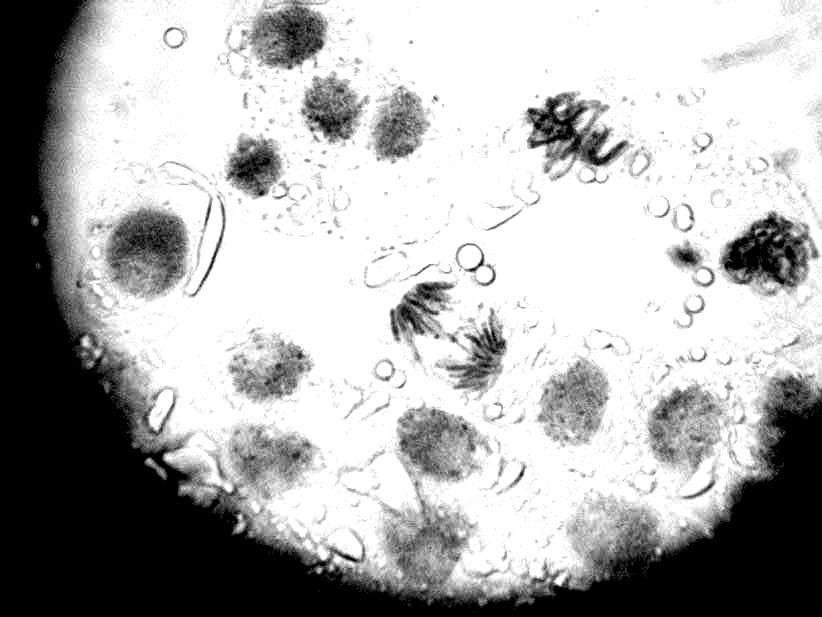 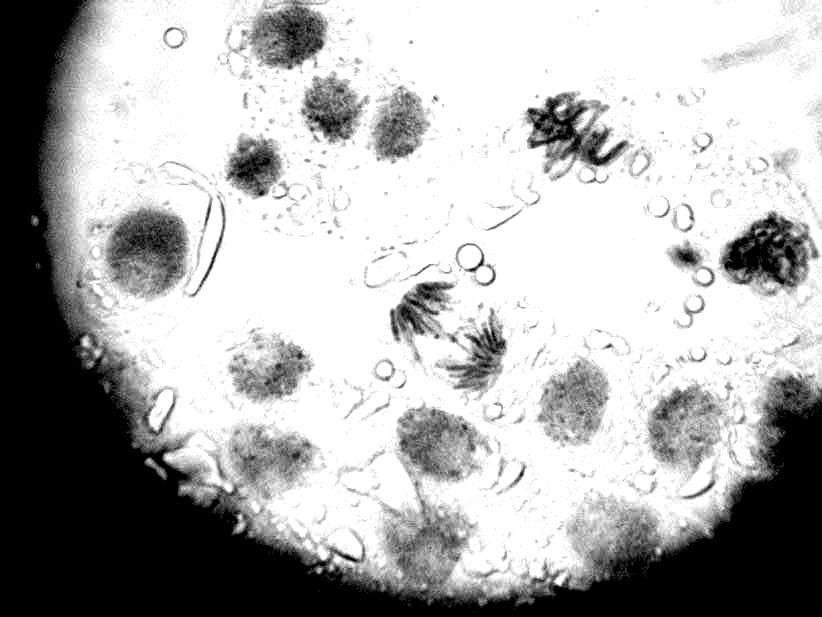 Рис. 3.1. Клітини кореневої меристеми Allium cepa L.: 1 – нормальна профаза, 2 – нормальна метафаза, 3 – нормальна анафаза; усі інші клітини знаходяться в інтерфазі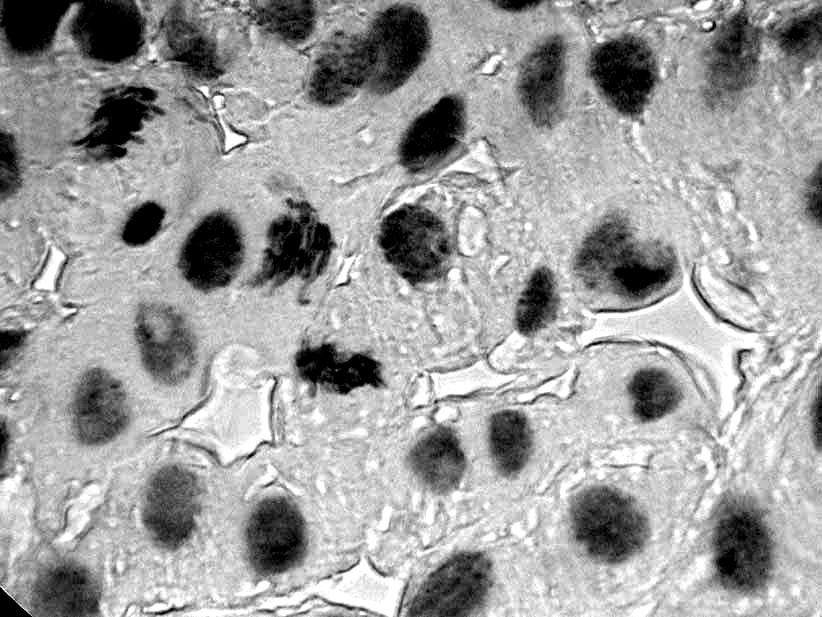 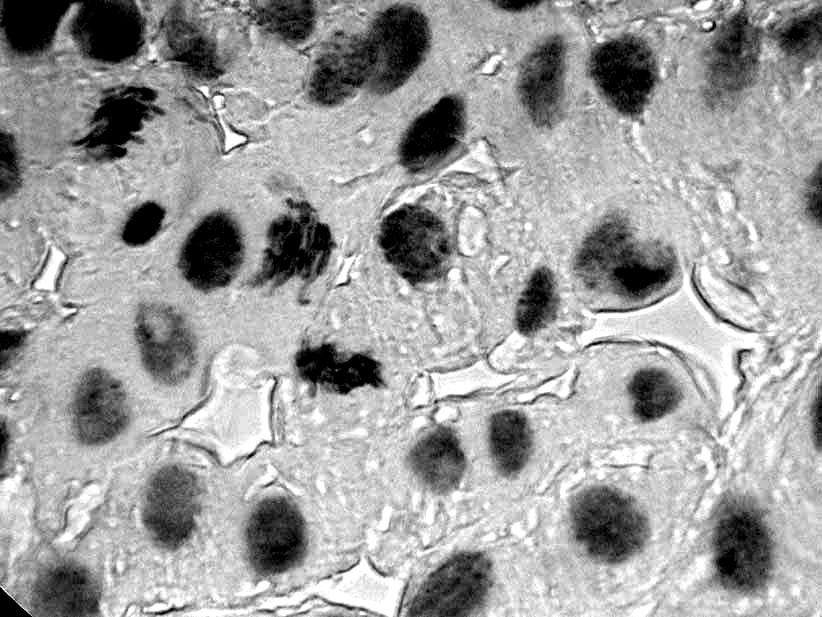 Рис. 3.2. Клітини кореневої меристеми Allium cepa L.: 1, 2 – злипання хромосом у метафазі; усі інші клітини знаходяться в інтерфазі 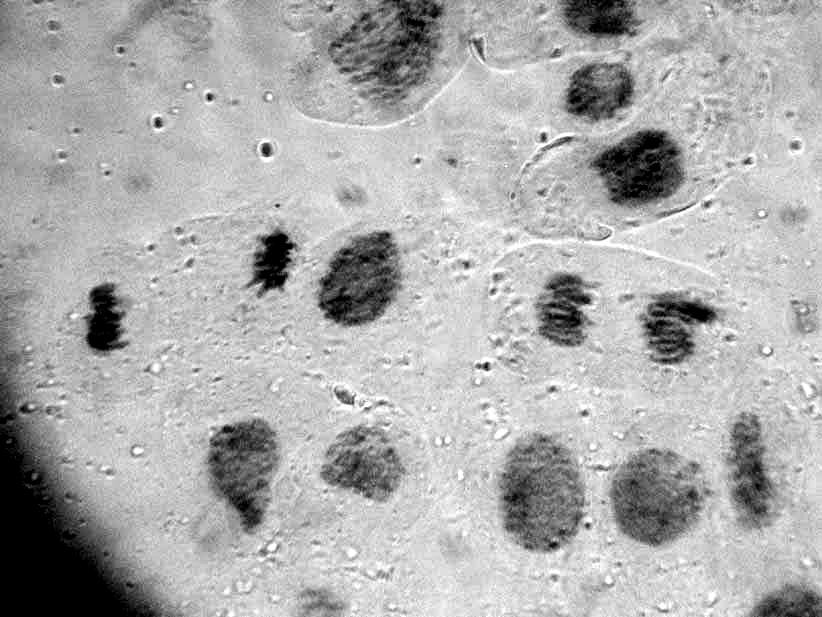 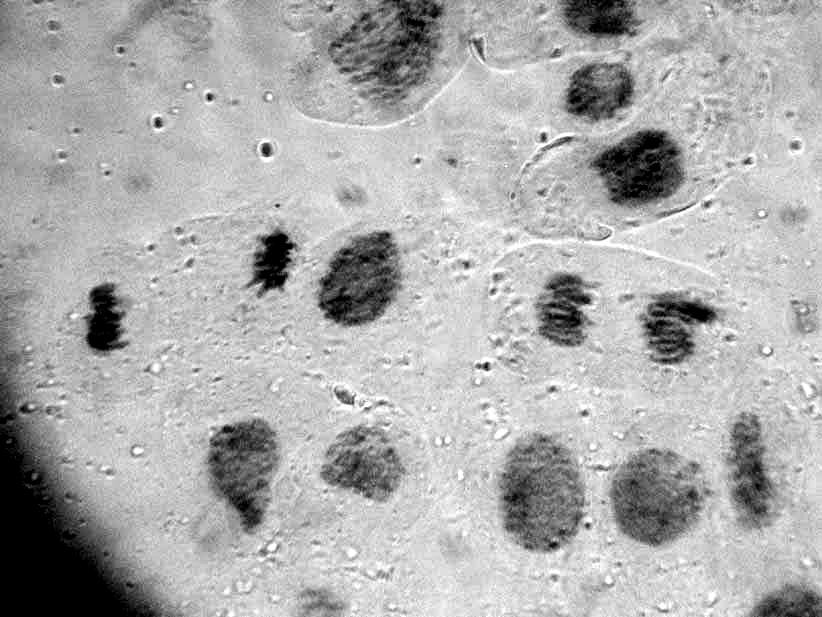 Рис. 3.3. Клітини кореневої меристеми Allium cepa L.: 1 – нормальна телофаза; 2 – фрагмент у телофазі; усі інші клітини знаходяться в інтерфазі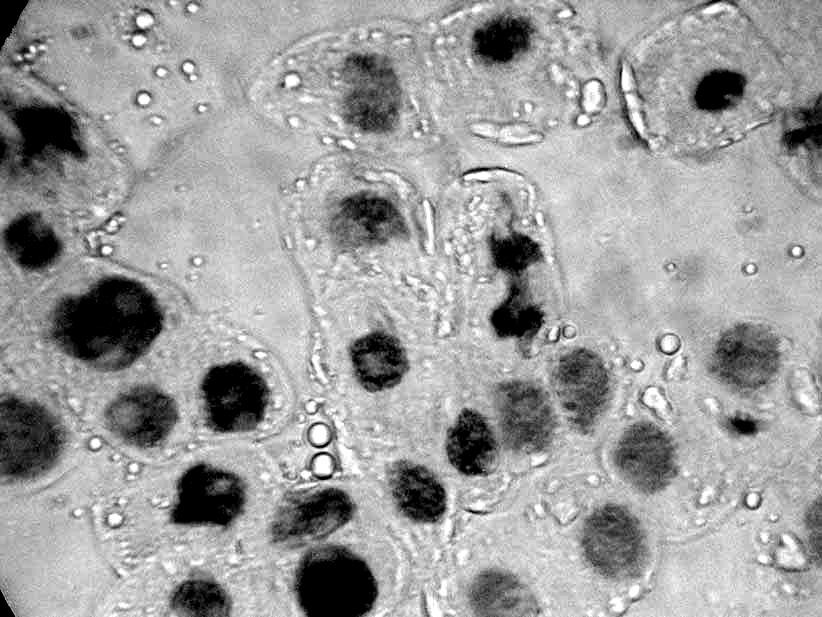 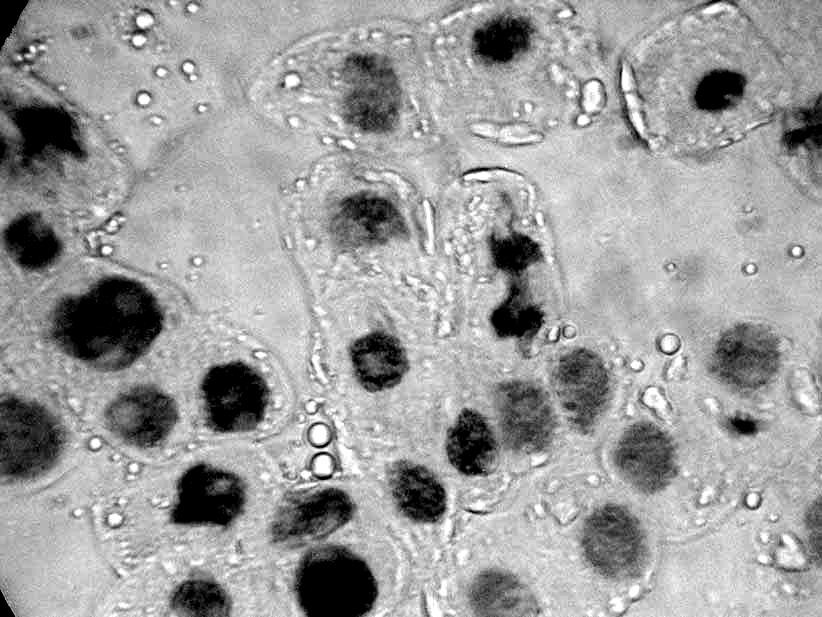 Рис. 3.4. Клітини кореневої меристеми Allium cepa L.: 1 – міст у телофазі; усі інші клітини знаходяться в інтерфазіМіж величиною мітотичного індексу і частотою, з якою зустрічаються хромосомні аберації існує сильний зворотно пропорційний зв’язок. Тобто, якщо мітотичний індекс знижується, кількість клітин з хромосомними патологіями зростає, і навпаки. Тому низький мітотичний індекс, водночас із високим рівнем частоти з якою зустрічаються хромосомні аберації, свідчить про токсико-мутагенну активність ґрунту чи води.Під мутагенним фоном розуміється сукупність фізичних, хімічних і біологічних мутагенних факторів природного чи антропогенного походження, від спільного впливу яких залежить рівень мутаційної мінливості організмів на даній території.Токсико-мутагенний фон визначають за загально-токсичними і мутагенними проявами у клітинах біоіндикаторів, що виникають під впливом шкідливих факторів, присутніх в навколишньому середовищі.Для біоіндикації токсикантів та мутагенів в ґрунтах чи водних джерелах найбільш широко застосовується цитогенетичний аналіз клітин таких тест-об’єктів, як сільськогосподарські рослини – Allium cepa L. (цибуля звичайна), Pisum sativum (горох посівний), Vicia Faba (боби звичайні), Sinapis alba (гірчиця біла), Triticum aestivum (пшениця м’яка) та ін.Класичним об’єктом для вивчення цитогенетичного впливу фізичних, хімічних та інших факторів навколишнього середовища є меристематичні клітини первинних корінців цибулі звичайної – Аllіит сера L.Для визначення токсико-мутагенної активності зразків різних субстратів (води, мулу, суспендованих у воді зразків ґрунту та ін.), на них проводять пророщування насіння цибулі на фільтрувальному папері в чашках Петрі за температури 250С.При оцінці якості проб ґрунтів в чашку Петрі кладуть аркуш фільтрувального паперу, на який насипають 1 грам висушеного та подрібненого ґрунту і рівномірно розподіляють по чашці. Потім ґрунт зволожують 5 мл дистильованої води і на нього висаджують по 50 насінин  цибулі звичайної. При оцінці якості водних зразків аркуш фільтрувального паперу в чашці Петрі зволожують 5 мл проби водного зразка і також висаджують по 50 насінин. Через кожні шість годин проводять провітрювання, відкривши на кілька хвилин чашки. Дослід триває 72 години. В якості контролю індикаторну культуру висівають у дистильовану воду.При появі первинних корінців довжиною 7-9 мм, їх фіксують у фіксаторі протягом 1 години, а потім переносяться у етанол 700 концентрації для зберігання.Фіксатор готують шляхом змішування 960 етилового спирту і крижаної оцтової кислоти у співвідношенні 3:1 безпосередньо перед фіксацією біооб'єктів.Фарбування корінців проводять реактивом Шиффа за Фельгеном з попереднім гідролізом у 0,1 н соляній кислоті при температурі 60оС. Після фарбування зразки промивають 3 рази у 0,1н соляній кислоті і закріплюють фарбування під проточною водою. Пофарбовані корінці зберігають у 700 етиловому спирті.Цитологічні препарати готують із 1 мм кінчиків корінців (меристем), поміщених у краплю 45%-ної оцтової кислоти. Препарат накривають накривним сельцем для отримання одного шару клітин. Краї накривного скельця заливають розплавленим парафіном. Препарат готовий до мікроскопічних досліджень. Приготовлений препарат аналізують на мікроскопі («Біолам» Р-14) зі збільшенням 15×40.На цитологічних препаратах враховують усі фази мітозу: профазу, метафазу, анафазу, телофазу, які виявляють серед 5-6 тис. переглянутих меристематичних клітин.Величину мітотичного індексу визначають як відношення кількості клітин, що діляться, до загальної кількості переглянутих клітин, та виражають у промілях:МІ = m/n×1000, ‰                                                       (3.1)де n - кількість досліджуваних клітин; m – кількість клітин, що діляться.Абсолютний розкид визначається з формулою 3.2:Абсолютний розкид = МІ×А, ‰                                                       (3.2)де А – відносна помилка, яку розраховують за формулою 3.3:                                                (3.3)де 1,385 – коефіцієнт при вимірюваннях більше 100.Зниження мітотичного індексу, в порівнянні з контролем, вважається результатом загально-токсичної дії забруднювачів ґрунтів.На цих же препаратах враховуються клітини з аберантними (патологічними) хромосомами.Загальну аберантність хромосом визначають у відсотках за формулою 3.4.                                              (3.4)де АХ – аберантність хромосом; G – кількість аберантних клітин; m – кількість клітин, що діляться.Абсолютний розкид визначається виходячи з величини відносної помилки, яку визначають за формулою (3.5):                                      (3.5)де АР – абсолютний розкид.За зростанням кількості патологічних відхилень у мітозі, у порівнянні з контролем, судять про збільшення мутагенності ґрунтів.Таким чином, якість ґрунтів за токсико-мутагенним фоном може бути оцінена за частотою зустрічальності меристематичних клітин з хромосомними абераціями та рівнем їх мітотичної активності. Але ці показники мають різні одиниці виміру (% та ‰). Тому, для інтегральної оцінки якості ґрунтів їх необхідно привести до єдиної безрозмірної форми умовних показників пошкодженості (3.6):УПУ=,                                                   (3.6)де УПУ – умовний показник пошкодженості біопараметру; Пкомф. і Пкрит.− значення біопараметру в комфортних та критичних умовах, відповідно; Преал. − реальне значення біопараметру.Інтегральний показник, що характеризує стан ґрунтів за загальним токсико-мутагенним фоном, обчислюється за формулою (3.7):ІУПУ=1/2(УПУтокс+УПУмутаг),                                   (3.7)де: ІУПУ – інтегральний показник, що характеризує стан ґрунтів, УПУтокс– умовний показник пошкодженості біопараметру, спричинений токсичною дією ґрунту; УПУмутаг – умовний показник пошкодженості біопараметру, спричинений мутагенною дією ґрунту.Середній інтегральний умовний показник пошкодженості, спричинений токсичністю та мутагенною дією ґрунту, обчислюється за формулами (3.8 − 3.9):  ,              (3.8),      (3.9)де n – кількість проб, або варіантів.Середній інтегральний умовний показник пошкодженості біосистем територій, що досліджуються обчислюється за формулою (3.10):              (3.10)Значення умовних показників пошкодженості (УПУ та ІУПУ) змінюються в межах від 0,000 (комфортні для життєдіяльності умови) до 1,000 (критичні умови). За нормативні значення показників пошкодженості, які задовольняють умовам стійкого розвитку території, приймають 30% від їх комфортних значень (тобто 0,300 − нормативне значення показників пошкодження).Для оцінки рівня ушкодженості біосистем, стану біосистем та екологічної ситуації використовується єдина уніфікована шкала (табл. 3.1).Таблиця 3.1Шкала оцінки екологічної ситуаціїХід роботиДля більш детального аналізу проби відбираються у восьми напрямках світу від промислового об’єкту за правилом конверта. На зразках ґрунту пророщується насіння цибулі звичайної Allium cepa L. згідно методики, що описана вище та результати дослідження заносяться до таблиці 3.2.Таблиця 3.2Результати тестів «Величина мітотичного індексу» та «Аберантність хромосом» у меристематичних клітинах Allium cepa L.За наведеними вище формулами визначаємо загальну аберантність хромосом, для чого розраховуємо G (кількість аберантних клітин) та загальну аберантність хромосом за формулою 3.4. Після чого розраховуємо абсолютний розкид для аберантності за формулою 3.5. Аналогічні розрахунки виконуємо для всіх наступних варіантів. Результати розрахунків заносимо до таблиці 3.3.Таблиця 3.3Результати тестів «Величина мітотичного індексу» та «Аберантність хромосом» у меристематичних клітинах Allium cepa L.Для інтегральної оцінки токсико-мутагенного фону ґрунтів території. Що досліджується обчислюємо умовні показники пошкодженості за токсичністю та мутагенністю для кожного варіанту за формулою 3.6.Інтегральний показник, що характеризує стан ґрунтів за загальним токсико-мутагенним фоном, обчислюємо за формулою 3.7.Після чого, скориставшись оціночною шкалою встановлюємо стан біосистем та оцінюємо екологічну ситуацію.Розрахунки виконуємо для всіх наступних варіантів, після чого обчислюємо середнє ІУПУтокс та ІУПУмутаг за формулами 3.8 та 3.9, а також інтегральний показник пошкодженості ІУПУ для території, що досліджується за формулою 3.10.Результати розрахунків заносимо у таблицю 3.4.Таблиця 3.4Оцінка токсико-мутагенного фону території, що досліджуваласяНаприкінці роботи робимо висновки:Які показники пошкодженості отримано з різних місць відбору.Про що свідчать результати оцінки мутагенності.Що показав аналіз інтегральних умовних показників пошкодженості.Лабораторна робота № 4Використання стерильності пилку рослин, як біоідикаційної ознаки при оцінці токсичності атмосферного повітряМета роботи: набути навички визначення токсичності атмосферного повітря за допомогою рослин-індикаторів за тестом «Стерильність пилку рослин».Обладнання та матеріали: зрілі бутони квіток біоіндикаційних рослин, йодний розчин за Грамом, 70% етанол, предметні та покривні скельця, препарувальні голки, пінцети, мікроскоп зі збільшенням 7×20 чи 7×40, лічильник.Питання для актуалізації знань1.Чим відрізняються стерильні клітини пилку рослин від фертильних?2.Які є групи стійкості рослин до дії несприятливих екологічних факторів?3.Як стерильність пилку рослин позначається на існуванні популяції?Теоретичні відомостіСтерильність – нездатність або знижена здатність організму продукувати нормальні гамети. Відомо, що стерильні (нежиттєздатні) пилкові клітини або новоутворення в пилку індукуються хімічними і фізичними забруднювачами атмосфери. Результатом дії забруднювачів навколишнього середовища є зміна фертильності пилку (від лат. фертиліс – родючий), що несприятливо позначається на життєздатності всієї фітопопуляції. На рис. 4.1 та 4.2 зображені фертильні та стерильні клітини пилку індикаторних рослин.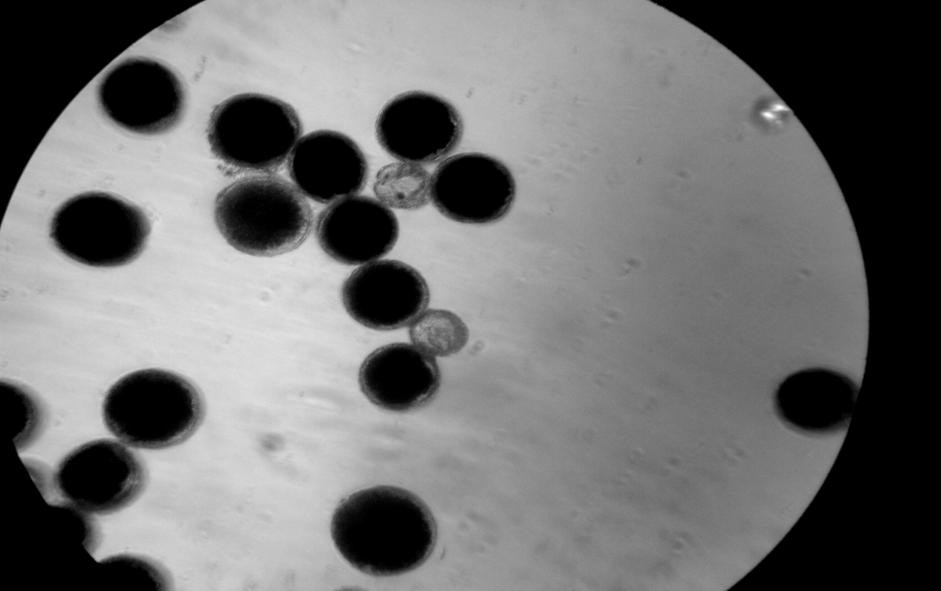 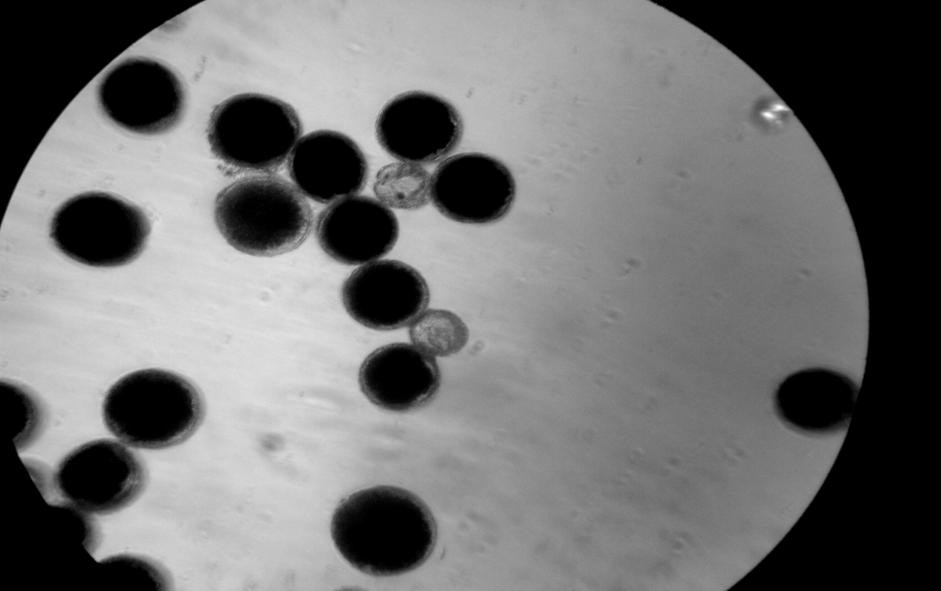 Рис. 4.1. Клітини пилку Перстачу гусячого (Potentilla anserinа L.)1 – стерильні клітини, усі інші клітини пилку є фертильнимиМетод визначення рівнів токсичності атмосферного повітря ґрунтується на встановлені різниці між рівнем стерильності пилку рослин- індикаторів, що ростуть на досліджуваній території, та аналогічним показником в екологічно чистих умовах (контроль).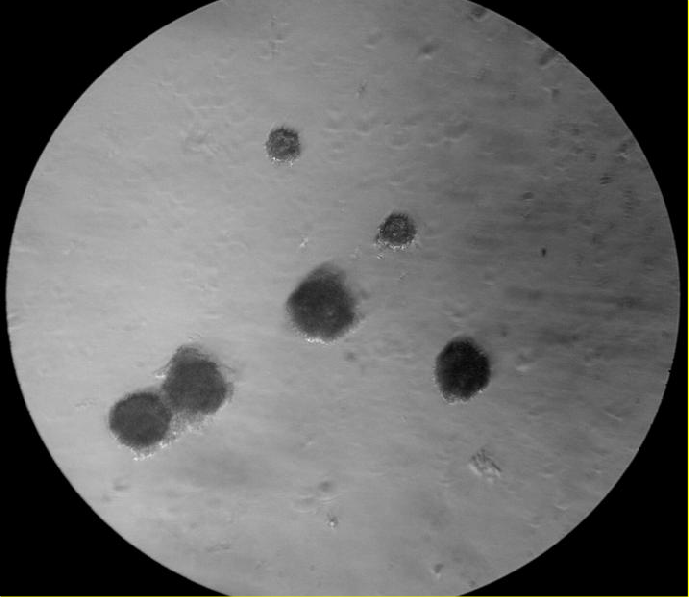 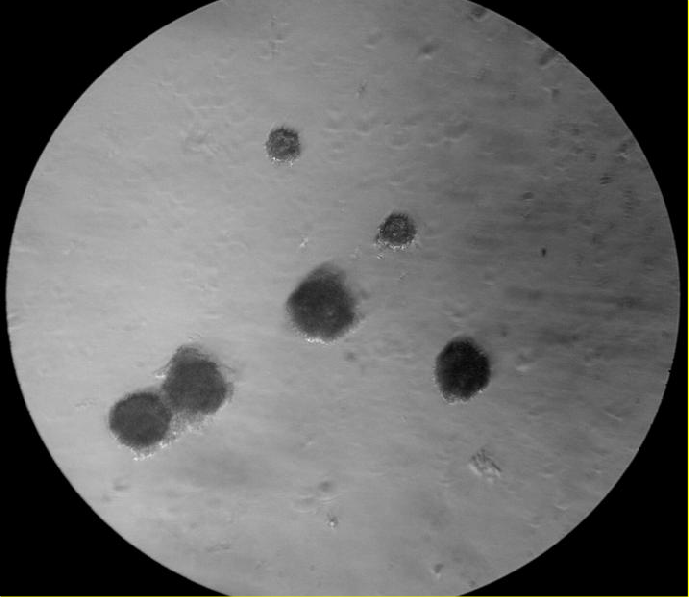 Рис. 4.2. Клітини пилку Кульбаби лікарської (Taraxacum officinalis Webb.),1 – стерильні клітини пилку, 2 – фертильні клітини пилку.Для визначення загальної токсичності (або потенційної мутагенності) повітря застосовується тест «Стерильність пилку рослин». В якості індикаторів рекомендується застосовувати види рослин, що наведені у таблиці 4.1. Таблиця 4.1Класифікація індикаторів за стійкістю пилку до дії несприятливих екологічних факторівВідомо, що фертильні і стерильні клітини пилку рослин відрізняються за вмістом крохмалю. Нормальний його вміст відповідає стадії завершення формування сперміїв. Фертильні пилкові зерна цілком заповнені крохмалем, а стерильні – не містять його або мають його сліди.Стерильність пилкових зерен визначають у відсотках за формулою (4.1):,                                            (4.1)де G – кількість стерильних пилкових зерен; N – кількість досліджених пилкових зерен.Потім знаходять помилку розрахунку за виразом (4.2):, %                                                     (4.2)При цьому повинна виконуватися умова 3×m<М. Якщо ця умова не виконується необхідно збільшувати кількість спостережень, щоб зменшити помилку.Для оцінки стану атмосферного повітря за рівнем стерильності пилку рослин використовують умовний показник пошкодженості (4.3):,                                                    (4.3)де Пкомф. і Пкрит. – значення стерильності пилку рослин в комфортних та критичних умовах, відповідно; Преал. – значення стерильності пилку рослин на досліджуваній території (М, %); і – номер проби (варіанту).Оскільки індикаторні види рослин характеризуються різними рівнями спонтанної стерильності пилку, яка спостерігається в екологічно чистих комфортних умовах (Пкомф), і різними рівнями пошкодження гамет в критичних умовах (Пкрит), була проведена класифікація індикаторів за п’ятьма класами: 1 – високостійкі; 2 – стійкі; 3 – середньої стійкості; 4 – чутливі; 5 – високочутливі.Характеристика цих класів необхідна для визначення умовних показників ушкодженості клітин пилку або індикаторних рослин за цитогенетичним статусом і подальшої інтегральної оцінки стану навколишнього середовища.У залежності від групи чутливості біоіндикаторів, встановлюються наступні рівні стерильності пилку на екологічно чистих (Пкомф.) та максимально забруднених (Пкрит.) територіях (табл. 4.2).Таблиця 4.2Нормативні значення цитогенетичних показників біоіндикаторівІнтегральний показник, що характеризує рівень токсичності атмосферного повітря на ділянці, що досліджувалася обчислюється за формулою (4.4):           (4.4)де УПУ1, УПУ2, … УПУn – умовні показники пошкодженості рослин- індикаторів на досліджуваній ділянці, n – кількість проаналізованих рослин- індикаторів на досліджуваній ділянці.Середній інтегральний умовний показник пошкодженості біоіндикаторів на досліджуваній території обчислюють за формулою (4.5):     (4.5)де ІУПУ1, ІУПУ2, …ІУПУn – інтегральні показники ушкодженості рослин- індикаторів на досліджуваних ділянках, m – кількість досліджених ділянок.Значення умовних показників ушкодженості (УПУ та ІУПУ) змінюються в межах від 0 (комфортні для життєдіяльності умови) до 1 (критичні умови). Для оцінки рівня ушкодженості біоіндикаторів, стану біоіндикаторів та екологічної ситуації використовують єдину уніфіковану шкалу (табл. 4.3)Таблиця 4.3Шкала оцінки екологічної ситуації та рівнів ушкодженості біоіндикаторівХід роботиВідбір проб пилку проводять згідно загальноприйнятої методики: відбір пилку кожного досліджуваного виду рослин проводять одночасно в усіх точках спостереження. З кожної моніторингової точки у суху погоду збирають готові до розкриття бутони квітів (від 30-ти рослин кожного виду) У деревних та чагарникових рослин відбирають проби з неушкоджених, здорових паростків середнього ярусу крони південної орієнтації, а у трав – з рослин, що ростуть у територіальному центрі мікропопуляції індикаторів. Рослини повинні бути добре розвинуті і не мати ознак пригнічення. Досліджують у кожній пробі від 1000 до 3000 клітин, серед яких виділяють стерильні та фертильні.Забарвлення препаратів проводять йодним розчином за Грамом, для приготування якого необхідно розчинити 2 г йодистого калію в 5 мл дистильованої води при нагріванні з наступним  додаванням 1 г металевого йоду. Об’єм готового до використання розчину доводять до 300 мл і зберігають у темному посуді.Фертильні пилкові зерна забарвлюються в охристо-коричневі кольори, а стерильні – або зовсім не забарвлюються, або фрагментарно (на 20−30%) набувають слабкого, майже прозорого жовтого кольору.Зрілі бутони квіток мішаної проби після фіксації у 70%-му етанолі (або без нього) препарують на предметному склі. Тичинки відокремлюють від усіх елементів квітки за допомогою пінцету і препарувальної голки та переносять у краплю йодного розчину. Пильовики дрібних квітів розкривають препарувальною голкою на предметному склі в краплі йодного розчину, видаляють зайві тканини і накривають покривним склом. При необхідності додають ще 1−2 краплі йодного розчину. Через 2−3 хвилини готовий препарат аналізують під мікроскопом.У кожному препараті під мікроскопом зі збільшенням 7×20 чи 7×40 переглядають від 1000 до 3000 пилкових зерен. Серед них підраховують стерильні і фертильні клітини із застосуванням лічильника. Результати дослідження рівня стерильності пилку рослин-індикаторів заносимо в таблицю 4.4Таблиця 4.4Результати дослідження рівня стерильності пилку рослин-індикаторівДля оцінки стану атмосферного повітря на території, що досліджується визначаємо рівень стерильності пилку кожної рослини за формулою 4.1. Після чого обчислюємо помилку за формулою 4.2. Результати розрахунків заносимо в таблицю 4.5.Таблиця 4.5Стерильність пилку рослин-індикаторівДалі переходимо до оцінки якості повітря за умовними показниками пошкодженості.Для оцінки стану атмосферного повітря на території, що досліджувалася визначаємо УПУ1 кожної рослини за формулою 4.3. Далі визначаємо інтегральний показник, що характеризує стан атмосферного повітря на території, що досліджується за формулою 4.4. Потім обчислюємо середній інтегральний умовний показник пошкодженості біоіндикаторів на території, що досліджувалася за формулою 4.5. Результати розрахунків заносимо в таблицю 4.6.Таблиця 4.6Результати розрахунків умовних показників пошкодженості біоіндикаторівПісля цього, за допомогою оціночної шкали (табл. 4.3) визначаємо стан атмосферного повітря на території, що досліджувалася, і результати заносимо у таблицю 4.7.Таблиця 4.7Інтегральна оцінка загальної токсичності атмосферного повітря на території підприємства та на різних відстанях від ньогоНаприкінці роботи робимо висновки:Як змінюється стерильність пилку індикаторних рослин на досліджуваній території.Як змінюються числові значення умовних показників ушкодженості клітин пилку рослин-індикаторів на досліджуваній території.Що виявив аналіз інтегральних показників ушкодженості біоіндикаторів.Яка екологічна ситуація на досліджуваній території за рівнем токсичності атмосферного повітря.Лабораторна робота № 5Оцінка якості бджолиного меду. Використання бджіл як екологічних індикаторівМета: Ознайомитися з методами біоіндикації стану довкілля на основі продуктивності бджільництва; оволодіти технікою визначення якості та біологічної активності меду.Обладнання, матеріали, реактиви: пробірки, мірні циліндри на 10 мл, скляні палички, ложечки, шпателі, хімічний олівець, фільтр, папір, проби меду, дистильована вода, 5% розчин йоду, ацетатна або хлоридна кислоти, етанол, розчин AgNO3 .Питання для актуалізації знаньЯк комах можна використовувати у якості біоіндикаторів?Які властивості комах використовуються як біоіндикаційні ознаки?Чому бджоли можуть бути екологічним індикатором?Що таке тест-об’єкт, тест-реакція, тест-функція, критерій токсичності?Які вимоги висувають до живих організмів з метою використання їх як індикаторів стану навколишнього середовища?Теоретичні відомостіМед – це продукт переробки комахами-бджолами нектару квіткової рослини або паді. Збираючи нектар і пилок, бджола запилює рослини дістаючи за це їжу, якою ділиться із людиною. В обніжжі, яке бджола приносить до вулика за один раз (16-25 мг), знаходиться 3-4 млн. пилкових зерен. Нектар містить воду, фруктозу, глюкозу, невеликі кількості органічних кислот, ефірних олій, азотовмісних сполук, мінеральних речовин тощо. До складу пилку входять протеїни, амінокислоти, вуглеводи, вітаміни, глікозиди, антибіотики, стимулятори росту.Мед – один з найцінніших харчових продуктів, здавна його використовують з лікувальною метою. У меді гинуть дизентерійна та кишкова палички, стрептококи й стафілококи. Медом гоять рани. Властивості меду залежать від квітів, з яких зібраний нектар, тому мед відрізняється за густиною, кольором, запахом, смаком. Зважаючи на це, бджоли можуть бути екологічними індикаторами. За хімічним складом золи меду і перги можна виявити уранові руди. Мед часто фальсифікують, тому важливо вміти визначати його якість та біологічну активність.Хід роботиЗавдання 1. Визначення механічних домішок у меді. У пробірку наливають 2 мл меду, доливають 5 мл дистильованої води. Мед розчиняється, а домішки осідають на дно або спливають на поверхню.Завдання 2. Визначення домішок борошна або крохмалю. У пробірку з 2 мл меду та 5 мл дистильованої води додають розчин йоду. За наявності борошна чи крохмалю розчин забарвлюється в синій колір.Завдання 3. Визначення домішок крохмальної патоки. До водного розчину меду (1:2 чи 1:3) додають 96% етанол. За наявності патоки розчин набуває молочно-білого кольору, а після відстоювання на дні залишається напіврідка маса декстрину. За відсутності патоки розчин стає прозорим, а на межі мед-спирт утворюється невелика каламуть, яка при збовтуванні зникає.Завдання 4. Визначення домішок крейди. До водного розчину меду додають кілька крапель оцтової кислоти або оцту. За наявності крейди мед піниться (виділяється СО2.).Завдання 5. Визначення домішок цукрового сиропу. До 10% розчину меду додають AgNO3 або ляпіс. Поява білого осаду свідчить про наявність домішок.Завдання 6. Визначення зрілості меду. Набирають на ложечку мед і обертають навколо своєї осі. Зрілий мед намотується на ложечку і стікає з неї безперервними нитками, незрілий мед просто стікає з ложечки. Визначення слід проводити при температурі 200С, бо температура впливає на густину меду.Завдання 7. Визначення вологості меду (до 21,5 % за стандартом). Наносять краплю меду на папір і занурюють у нього хімічний олівець. Якщо утворюється чорнильна пляма, то вологість меду висока, якщо ні – мед добрий.Отримані результати занести до таблиці 5.1. Таблиця 5.1Оцінка якості медуПродовження табл. 5.1Зробіть висновки про якість досліджуваних зразків меду.Лабораторна робота № 6Оцінка екологічного стану ґрунтів за змінами видового біорізноманіття ґрунтових безхребетних тваринМета роботи: набути навички оцінки екологічного стану ґрунтового покриву на досліджуваній території за зміною видового біорізноманіття безхребетних тварин.Обладнання, матеріали: лопата, щільна тканина, робочий зошит, сито.Питання для актуалізації знаньЯких тварин відносять до мезофауни?Яких тварин відносять до макрофауни?Що розуміється під видовим біорізноманіттям?Теоретичні відомостіДля дослідження стану ґрунтового покриву використовуються переважно представники мезо- і макрофауни.Мезофауна об’єднує різноманітну і численну частину ґрунтового тваринного населення з розмірами, які дозволяють бачити цих тварин неозброєним оком, або під лупою, і збирати вручну. Основну масу мезофауни складають членистоногі: дрібні види комах, багатоніжки-сімфіли, мокриці, павуки, а також дрібні черви енхітреїди. Живуть вони в ґрунтових порожнинах і здатні до вертикальної міграції по пустотах і крупних порах.Макрофауна представлена в ґрунті дощовими хробаками, багатоніжками і личинками комах. Для них ґрунт виступає у якості щільного середовища, при пересуванні в якому необхідно активно прокладати собі ходи. Ці тварини риють норки, або ж просуваються по природним пустотам, розширюючи їх простір.Видове біорізноманіття – найбільш часто використовуваний показник, що враховує два компоненти − видове різноманіття (кількість видів, які спостерігаються в природних умовах проживання на певній площі або об'ємі) і кількісний розподіл за видами.Кількісно видове різноманіття (ВР) характеризують за допомогою індексів. Найбільш широко використовують індекс Сімпсона, при обчисленні якого використовують чисельність організмів i-го виду ni, знайдених на майданчику біоіндикації, і загальну чисельність всіх видів N.Методика забезпечує виявлення зон екологічних аномалій на місцевості з імовірною помилкою не більше 20%. Величина похибки гарантується при дотриманні наступних норм біоіндикації:кількість майданчиків, що обстежуються – 3-5;розмір ділянки біоіндикації ґрунтового покриву не менше 1 м2;розміри ґрунтової прикопки: 0,25×0,25 м на глибину зустрічальності безхребетних 20 см.Індекс Сімпсона, для оцінки видового різноманіття розраховується за формулою 6.1: ,                                                     (6.1)де Di – індекс Сімпсона, розрахований для кожної площадки біоіндикації;P1...Pi – частка кожного виду в сумарному біорізноманітті, взятому за одиницю.Pi розраховують таким чином (6.2):Pi = ni/N,                                                                    (6.2)де ni – чисельність i-го виду на майданчику біоіндикації;N – загальна чисельність всіх видів на майданчику біоіндікації.Відносний показник видового біорізноманіття на майданчику біоіндикації досліджуваної території розраховують за формулою (6.3):D = Di/Dконтр×100.                                                      (6.3)Для проведення оцінки необов’язково використовувати дані за всією фауною, можна обмежитися аналізом характерних груп видів, за якими отримана надійна інформація.Шляхом порівняння отриманих значень відносного показника видового біорізноманіття з критеріальними параметрами (табл. 6.1), отримуємо оціночний показник екологічної обстановки на досліджуваній території.Таблиця 6.1Критерії оцінки екологічного стану ґрунтового покривуХід робитиВибірка тварин проводиться за методом ґрунтових розкопок. Розміри обраного пробного майданчику залежать від ступеня зволоженості ґрунту (найчастіше 0,5×0,5 м, в сухих районах до 1-2 м2). Чим більше закладено ґрунтових розкопок, тим точніше виявлення видового складу та кількості тварин. Відстань між розкопками 5-10 м. Глибина розкопок складає 30-50 см, у сухих місцях на легких ґрунтах – до 100 см і більше. Ґрунт вибирається пошарово.Розкопки проводять наступним чином: визначають розміри ділянки, забивають по кутах кілочки, натягують між ними мотузку. Поруч з ділянкою поміщають клейонку або щільну тканину, на яку кладуть вибраний з розкопки ґрунт. Спочатку з майданчика знімають опад та інші рослинні залишки, які ретельно вручну перебирають, підраховуючи всіх знайдених при цьому тварин, а траву вищипують для того, щоб полегшити розбирання ґрунту з верхнього шару. Тварин, знайдених на поверхні ґрунту, враховують окремо від тих, яких вибирають безпосередньо з нього.Після видалення розібраних рослинних залишків приступають до викопування ґрунту лопатою. Невеликі порції ґрунту, що викидаються на розкладену поруч з майданчиком клейонку, ретельно перетираються руками, розбиваються великі грудки, розривається дерновиння. Весь ґрунт з шару порція за порцією перетирають між долонями, ретельно вибираючи тварин. Тварин збирають окремо з кожної проби і кожного шару. Результати дослідження чисельності та видового складу безхребетних тварин на територіях. що досліджувалися заносимо до таблиці 19.Використовуючи данні таблиці 6.2, розрахуємо частку кожного виду у сумарній кількості тварин на майданчику за формулою 6.2, а потім показник зміни видового біорізноманіття (індекс Сімпсона) для контрольної території та майданчиків, що досліджуються.Таблиця 6.2Чисельність і видовий склад ґрунтових безхребетних тварин на досліджуваній та «умовно чистій» (контрольній) територіїПримітка: К − контроль; Д − дослід.Отримані результати екологічного обстеження контрольної території заносимо в таблицю 6.3.Таблиця 6.3Результати біоіндикації контрольної та досліджуваної територіїВідносний показник зміни видового біорізноманіття на кожному майданчику біоіндикації розраховують за формулою 6.3.Отримане значення показника видового біорізноманіття порівнюємо з критеріальною шкалою (табл. 6.3) Наприкінці роботи робимо висновки: як характеризується екологічний стан досліджуваних ґрунтів за показником зміни видового біорізноманіття безхребетних тварин на ділянках, що досліджуються.Лабораторна робота № 7Оцінка стабільності розвитку деревних рослин за рівнем асиметрії морфологічних структур(на прикладі берези повислої Betula pendula L.)Мета роботи: навчитися оцінювати якість навколишнього середовища за допомогою морфо-фізіологічних змін листя рослин-індикаторів на прикладі берези повислої Betula pendula L.Обладнання, матеріали: листя берези повислої, лінійка, транспортир.Питання для актуалізації знаньЯкі види асиметрії в природі вам відомі.Що являє собою флуктуюча асиметрія?Напрямки використання асиметрії для оцінки якості середовища.Теоретичні відомостіПри роботі з біологічними об’єктами часто використовується поняття асиметрії, запропоноване Ван Валеном. Виділяють декілька типів характерних ознак асиметрії:– спрямована асиметрія, коли бідь-яка морфологічна структура розвинена на одній стороні більше, ніж на іншій: серце ссавців; візуальний розвиток в одних крабів лівої клішні, в інших – правої; наявність ліво- або правобічної асиметрії в будові тіла камбалоподібних або закрученості раковини у черевоногих молюсків та ін.;– антисиметрія – характеризується більшим розвитком структури на одіному боці тіла, що відповідає негативному зв’язку прояву ознаки на різних сторонах тіла. Як приклад, «лівша» і «правша» у популяції людини;– флуктуюча асиметрія – незначні ненаправлені відхилення (розходження) між правою й лівою (R-L) частинами різних морфологічних структур від строгої білатеральної симетрії.З різних форм асиметрії білатеральних ознак живих організмів особливо виділяється флуктуюча асиметрія, що дозволяє оцінити нестабільність розвитку цілого організму або його частини. При флуктуючій асиметрії різниця між сторонами не є строго генетично детермінованою Такі зміни, зазвичай, є результатом помилок в ході розвитку організму. Флуктуюча асиметрія (на відміну від інших типів асиметрії) не має самостійного адаптивного значення, а є вираженням незначних ненаправлених порушень симетрії, які перебувають у певних межах. Це допускається природним добором і не впливає на життєздатність. Значні розходження між сторонами тіла можуть мати місце в природі лише в тому випадку, якщо вони носять пристосувальний характер. При нормальних умовах їхній рівень мінімальний, а зростає тільки при будь-якому стресовому впливі, що і призводить до збільшення асиметрії.Теоретично дослідження флуктуючої асиметрії можна проводити на будь-яких білатеральних (симетрично організованих) об'єктах – будь то тварини або рослини. Однак, чим простіша будова організму і чим більше його розміри, тим простіше проводити вимірювання. Виходячи з цього, зручним для проведення подібних досліджень, модельним об’єктом, є листя листопадних дерев. Це можуть бути такі види дерев, як клени, тополі або берези.Хід роботиРобота починається з вибору ділянок для моніторингових досліджень: чотирьох-п'яти майданчиків, які перебувають на одній лінії по мірі віддалення від потенційного джерела забруднення (населеного пункту, промислового підприємства або автомагістралі). Бажано розташовувати ділянки по одній лінії, відповідно до рози вітрів (переважного напрямку вітру).Відстань між майданчиками залежить від потужності джерела забруднення. Якщо це великий населений пункт із промисловими підприємствами й численним автотранспортом, то відстані між майданчиками можуть бути в межах 1 км. У випадку невеликого осередку забруднення відстані між майданчиками можуть бути в межах 400-800 метрів, автотраси – 20-200 метрів (залежно від інтенсивності потоку автотранспорту).Для досягнення найкращих результатів ділянки варто закладати рівномірно по всій місцевості, або по лінії зменшення передбачуваного негативного впливу.Для фонового моніторингу використовуються декілька майданчиків у різних за природними умовами біотопах. Для оцінки наслідків антропогенного впливу майданчики вибираються з максимально подібних за природними умовами біотопів з різним ступенем антропогенного навантаження, а також таких, що не зазнають впливу антропогенного впливу для оцінки умовного фонового рівня.В якості основного об’єкту для вивчення рівнів флуктуюючої асиметрії пропонується використати один з видів берези: березу повислу (бородавчасту) (Веtula pendula Roth.) або березу опушену (В. pubéscens Ehrh.). Якщо в місцевості, де планується виконувати дослідження, немає даних видів берези, можна провести оцінку на інших видах листопадних дерев.При зборі матеріалу для біоіндикаційних досліджень варто враховувати наступні правила:При виборі дерев враховується чіткість визначення приналежності рослини до досліджуваного виду. За даними деяких авторів береза повисла здатна схрещуватися з іншими видами та утворювати міжвидові гібриди, які мають ознаки обох видів. Для запобігання помилок варто вибирати дерева із чіткими ознаками виду.Листя повинні бути зібрані з рослин, що перебувають в подібних екологічних умовах (враховується рівень освітленості, зволоження та ін.). Наприклад, одна з порівнюваних вибірок не повинна перебувати на узліссі, а інша в лісі. При цьому рекомендується вибирати дерева, що ростуть на відкритих ділянках (галявинах, узліссях), тому що умови затінення є стресовими для берези й істотно знижують стабільність її розвитку.При зборі матеріалу треба враховувати віковий стан дерев. Для дослідження вибираються дерева, що досягли генеративного вікового стану (середньовікові рослини), уникаючи молодих та старих екземплярів.Збір матеріалу варто проводити після зупинки інтенсивного росту листя до періоду його опадання (це приблизно період з кінця травня до кінця серпня). У берези повислої збирають листи з нижньої частини крони дерева на рівні піднятої руки, з максимальної кількості доступних гілок рівномірно навколо дерева. При цьому, намагаються задіяти гілки різних напрямків, умовно – з півночі, півдня, заходу й сходу.У берези збирають листя тільки з скорочених пагонів. Тип пагонів не повинен змінюватися в серії порівнюваних вибірок.Листя намагаються відбирати приблизно одного, середнього для даного виду розміру. Ушкоджені листки можуть бути використані в дослідженні тільки в тому випадку, якщо не порушені ділянки, з яких будуть зніматися значення промірів. Однак, щоб уникнути помилок, пошкоджені листки краще оминати.Збір листків проводиться з 10 поблизу зростаючих дерев, по 10 листків з кожного дерева (усього – 100 листків з одного майданчику). Варто брати трохи більше листків, ніж потрібно, на той випадок, якщо частина листків через пошкодження не зможе бути використана для аналізу.Всі листки, зібрані для однієї вибірки, поміщають в поліетиленовий пакет, який помічається етикеткою: вказують дату, місце збору (максимально докладна прив’язка на місцевості), номер ділянки, а також автора (авторів) збору.Листки з однієї рослини зберігаються окремо, щоб надалі можна було проаналізувати отримані результати індивідуально для кожної особини.Зібраний матеріал бажано почати обробляти відразу ж, поки листки не зів’яли. Для нетривалого зберігання зібраний матеріал слід упакувати в поліетиленовий пакет та помістити на нижню полицю холодильника (максимальний строк зберігання – тиждень). Для виміру листок берези поміщають перед собою. З кожного листка знімають показники по п’яти промірах (параметрах) з лівої та правої сторони листка (рис. 7.1):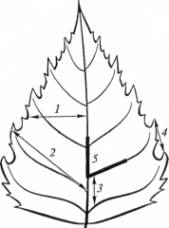 Рис. 7.1. Параметри вимірювань листя берези повислої Betula pendula Roth. для розрахунку флуктуючої асиметрії1) ширина половинки листка. Для виміру лист складають поперек навпіл, сполучаючи верхівку з основою листової пластинки. Потім розгинають листок і по складці, що утворилася, виміряється відстань від границі центральної жилки до краю листа, мм;2) довжина другої жилки другого порядку від основи листка, мм;3) відстань між основами першої та другої жилок другого порядку, мм; 4) відстань між кінцями першої та другої жилок другого порядку, мм;5) кут між головною жилкою та другою від основи листка жилкою другого порядку, град.                                                     Бажано, щоб всі листки з однієї вибірки вимірялися однією людиною – для запобігання впливу суб’єктивних помилок. Якщо виміри проводять декілька людей (одна вибірка обробляється однією людиною), то необхідно простежити щоб лінійки й транспортири були однаковими. Варто пам’ятати, що інтерес представляють не абсолютні розміри параметрів, а різниця між лівою й правою половинками. Тому, на техніку вимірів лівої й правої сторін листка варто постійно звертати увагу (положення лінійки й транспортира, освітлення та ін.). Дані вимірів заносять в таблицю 7.1. Для ознак, що вимірюються, величина асиметрії у рослин розраховується як розходження в промірах ліворуч і праворуч, віднесене до суми замірів на двох сторонах.Таблиця 7.1Вимірювання листків берези повислої Betula pendula Roth.Примітка: – значення промірів листа берези повислої ліворуч (Л) і праворуч (П)Інтегральним показником стабільності розвитку для комплексу ознак, що вимірювалися є середня величина відносного розходження між сторонами ознаки. Цей показник розраховується як середнє арифметичне суми відносної величини асиметрії за всіма ознаками у кожної особини, віднесеної до числа ознак, що використовувалися.Розрахунок середньої відносної величини асиметрії ознаки для 5 вимірювань листка у 10 рослин проводиться за наступною методикою: спочатку для кожного листка обчислюється відносна величина асиметрії для кожної ознаки. Для цього модуль різниці між промірами ліворуч (Л) і праворуч (П) поділяють на суму цих же промірів (7.1):|Л-П| / |Л+П|                                                         (7.1).Отримані величини заносяться в допоміжну таблицю 7.2 у графи 2-6.Потім обчислюють показник асиметрії для кожного листка. Для цього підсумовують значення відносних величин асиметрії за кожною ознакою і ділять на їх число.Результати обчислень заносять у графу 7 таблиці 7.2.На останньому етапі обчислюється інтегральний показник стабільності розвитку – величина середнього відносного розходження між сторонами ознаки. Для цього обчислюють середню арифметичну всіх величин асиметрії для кожного листка, значення якої округляється до третього знаку після коми.Статистична значимість розходжень між вибірками за величиною інтегрального показника стабільності розвитку (величина  середнього відносного розходження між сторонами на ознаку) визначається за t-критерієм Стьюдента.Для оцінки ступеня виявлених відхилень від норми та їх місця в загальному діапазоні можливих змін показника  використовується  шкала (табл. 7.3). Весь діапазон між граничними рівнями в таблиці ранжується в порядку зростання значень показника.Таблиця 7.2Зразок заповнення допоміжної таблиці для розрахунку інтегрального показника флуктуючої асиметрії берези повислої у вибірціДіапазон значень інтегрального показника асиметрії, що відповідає умовно нормальному фоновому стану, приймається як перший бал (умовна норма). Він відповідає даним, отриманим в природних популяціях при відсутності видимих несприятливих впливів (наприклад, на природно-заповідних територіях). Однак треба звернути увагу на той факт, що на практиці при оцінці якості середовища в регіоні з підвищеним антропогенним навантаженням фоновий рівень порушень у вибірці рослин або тварин (навіть в точці умовного контролю), не завжди перебуває в діапазоні значень, що відповідають першому балу.Таблиця 7.3Шкала оцінки відхилень стану організму від умовної норми за величиною інтегрального показника стабільності розвиткуНаприкінці роботи робимо висновки: як за допомогою флуктуючої асиметрії можна дослідити якість середовища та тип антропогенного навантаження, що характерний майданчикам, які досліджувалися.Лабораторна робота № 8Оцінка забруднення атмосферного повітря за допомогою лишайників (ліхеноіндикація)Мета роботи: навчитися оцінювати ступінь забруднення атмосферного повітря шкідливими речовинами за допомогою лишайників.Обладнання, матеріали: карта району дослідження, трафарет (палетка) для виміру площі лишайників, зошит для записів.Питання для актуалізації знаньЩо являють собою лишайники?Яка будова міко- і фітобіонту?Види лишайників та їх морфологічні особливості.Переваги лишайників як біоіндикаторів якості атмосферного повітря.Теоретичні відомостіЛишайники – організми, що з'явилися внаслідок симбіозу грибів(мікобіонтів) із водоростями або ціанобактеріями(фікобіонтами). Гриб утворює основу тіла лишайника, а клітини водорості містяться всерединіВегетативне тіло лишайника, яке називають таломом або сланню, цілком складається з переплетення грибних гіфів. Водорості або розкидані безсистемно серед грибних гіфів у всій товщі слані (рис. 8.1а), або розташовані окремим диференційованим шаром трохи нижче її поверхні. (рис. 8.1б).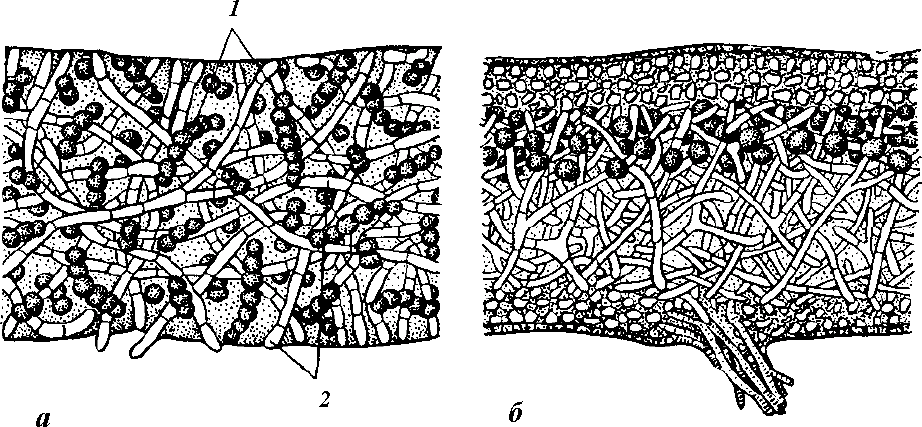 Рис. 8.1. Клітини водорості, охоплені гіфами гриба:а – поперечний розріз гомеомірного таллому; б – поперечний розріз гетеромірного таллому (1 – клітини водорості, 2 – гіфи гриба)Водоростевий та грибний компоненти лишайника перебувають у дуже складних взаєминах. Мікобіонт поводиться як паразит і сапрофіт на тілі водорості, а фікобіонт, у свою чергу, паразитує на лишайниковому грибі. При цьому паразитизм фікобіонту завжди носить більш помірний характер, ніж паразитизм гриба.Слань лишайників дуже різноманітна за розмірами, формою, будовою та забарвленням. Залежно від зовнішнього вигляду розрізняють три основних морфологічних типи лишайників:Накипні, таллом яких являє собою скоринку, що міцно зчеплена зі субстратом (корою дерева, поверхнею каміння) (рис. 8.2). Такі лишайники неможливо відокремити від субстрату без ушкодження.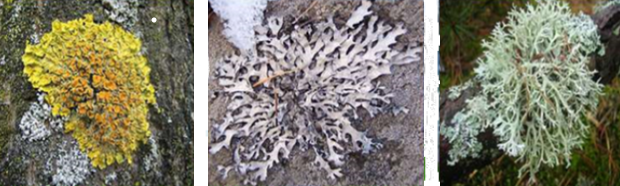 а						б				вРис. 8.2. Морфологічні типи лишайників: а – накипні; б – листуваті, в – рунисті.Як правило, накипні слані мають невеликі розміри, а їхній діаметр становить кілька міліметрів або сантиметрів ( іноді може досягати й 20–30 см).Листуваті, таллом яких має вигляд лусочок або листоподібних пластинок. Найбільш проста слань листуватих лишайників має вигляд однієї великої округлої листоподібної пластинки, що досягає в діаметрі 10-20 см. Слань, що складається з однієї листоподібної пластинки, зветься монофільною. Монофільна пластинчаста слань звичайно прикріплюється до субстрату тільки у своїй центральній частині за допомогою товстої короткої ніжки, що називають гомфом. Більш складною за будовою є листувата слань, розсічена на безліч дрібних лопатей. Як правило, вони зібрані в округлі розетки, але іноді утворюють слані невизначених, нескінченно різноманітних форм.Характерною рисою нижньої поверхні листуватих лишайників є те, що вона майже завжди утворює особливі органи, за допомогою яких листуватий лишайник прикріплюється до субстрату. На відміну від накипних лишайників, слань яких щільно зростається із субстратом, листуваті лишайники звичайно досить слабко з ним зв’язані й, у більшості випадків, можуть бути легко відділені від субстрату.Рунисті, таллом яких складається з гілочок або звисаючих «борід». За організаційним рівнем рунисті лишайники представляють собою вищий етап розвитку слані. На відміну від накипних і листуватих форм лишайників, для яких характерний горизонтальний ріст гіфів, у рунистих лишайників спостерігається вертикально спрямований ріст гіфів і верхівковий ріст сланей. Рунисті лишайники звичайно прикріплюються до субстрату тільки невеликою ділянкою нижньої частини слані. Прямостоячі рунисті лишайники найчастіше прикріплюються до ґрунту тонкими різоїдами (грец. rhіza – корінь й eіdos – вид) – нитковидними утвореннями, які виконують у грибів функцію кореня.Все необхідне для життя лишайники отримують із повітря й атмосферних опадів, і при цьому не мають спеціальних пристосувань, що запобігають надходженню в їхні тіла різних забруднювачів. Талом лишайника не має кутикули, тому поглинання елементів проходить дуже швидко, і шкідливі речовини легко нагромаджуються без можливості виділення. Надходячи в талом, такі з’єднання руйнують хлоропласти водоростей, рівновага між компонентами лишайника порушується, і організм гине. Тому багато видів лишайників швидко зникають з територій, не яких значно забруднено атмосферне повітря. Таким чином, лишайники є ідеальним об'єктом біоіндикації стану атмосферного повітря.Вимогливість лишайників до чистоти повітря зростає в ряді «накипні → листуваті → рунисті». Тобто найвитривалішими і толерантними є накипні лишайники. Листуваті проявляють середню чутливість до забруднення повітря, а рунисті лишайники зникають при перших симптомах забруднення. Метод оцінки забруднення атмосферного повітря за допомогою лишайників називається ліхеноіндикація. У ліхеноіндикації використовуються методи пасивного й активного спостереження.У процесі пасивного спостереження вивчають кількість лишайників та їх видів, а також розміри покриття лишайниками поверхні субстрату в природному біотопі. При активному спостереженні ступінь забруднення атмосферного повітря шкідливими речовинами оцінюють за кількістю ушкодженого талому (% від загальної площі лишайника) і за вмістом забруднюючих речовин у слані лишайника.Хід роботиОбирають район для дослідження й складають його карту з нанесенням ТЕС, заводів, потужних підприємств та великих автомагістралей. Розбивають досліджувану територію на квадрати розміром 10×10 м, 20×20 м, 50×50 м, 100×100 м (залежно від мети дослідження й розрідженості насаджень). У кожному квадраті вибирають 10 старих, але здорових дерев, що ростуть окремо. На кожному дереві підраховують кількість видів лишайників. При цьому, точну назву видів знати не обов’язково – досить відрізняти їх за формою талому.Потім проводять оцінку ступеню покриття деревного стовбура лишайником. Для цього на висоті 30−150 см на найбільш зарослу лишайниками частину кори дерева накладають рамку з розмірами 10×10 см і клітинами 1×1 см (палетку). Підраховують, який відсоток загальної площі рамки займають лишайники.Крім дерев, додатково можна досліджувати заростання лишайниками каменів, ділянок ґрунту, стін будинків і т.д. Отримані результати заносять у таблицю 8.1.Таблиця 8.1Результати ліхеноіндикаціїПотім підраховують частоту, з якою зустрічається лишайник кожного виду за формулою (8.1):                                       (8.1)де mвиду – кількість лишайників даного виду; n – загальна кількість дерев у досліджуваному квадраті (у нашому випадку n=10.Далі розраховуємо середній ступінь покриття площі рамки лишайниками кожного виду за формулою (8.2):, %                                           (8.2)де Si – ступінь покриття площі рамки лишайниками окремого дерева, %.Після цього кожному отриманому значенню частоти з якою зустрічається лишайник певного виду Авиду й ступеню їхнього покриття Sвиду привласнюють свій умовний бал оцінки: відповідно авиду й sвиду за шкалою, наведеною в таблиці 8.2.Для кожного виду лишайників обчислюють середній умовний бал частоти з якою зустрічаються лишайники, й ступеню покриття за формулою (8.3):.                                          (8.3)Після цього визначають показник відносної чистоти атмосфери (8.4):,                                                          (8.4)де МН, МЛ и МК – середній умовний бал показника частоти з якою зустрічаються лишайники, й ступеню покриття накипних, листуватих і рунистих лишайників, відповідно.Таблиця 8.2Оцінка частоти з якою зустрічаються лишайники й ступеня покриття лишайниками за п'ятибальною шкалоюЗа даним показником згідно шкали, наведеної в таблиці 8.3, роблять висновки щодо ступеня забруднення атмосферного повітря.Таблиця 8.3Шкала оцінки забруднення атмосферного повітря за результатами ліхеноіндикаціїНаприкінці роботи зробити висновки: як за допомогою ліхеноіндикації можна здійснювати діагностику якості довкілля.Лабораторне заняття 9Біоіндикація забруднення атмосферного повітря з використанням хвойних рослинМета роботи: експрес-оцінка якості повітря за станом хвої сосни звичайної Рinus sylvestris L. Вивчення методів біоіндикації забруднень атмосфери за допомогою хвойних рослин.Обладнання та матеріали: збільшувальні стекла (або лупи), олівець, блокнот, компас.Питання для актуалізації знань Які ознаки деревних рослин використовують у біоіндикаціних дослідженнях?Які анатомічні та фізіологічні особливості обумовлюють біоіндикаційні властивості деревних рослин?3.Як використовуються вищі рослини та рослинні угрупування як індикатори екологічних умов?Теоретична частинаМетод біоіндикації базується на виявлені залежності ступеня пошкодження хвої (некрозів і всихання) від забруднення повітря в районі розвитку сосни звичайної.Хвойні дерева слугують індикаторами різних типів забруднюючих речовин і тому використовуються в моніторингових дослідженнях. Використання хвойних дає можливість проводити біоіндикацію на різних за площею територіях та отримувати інформацію про стан навколишнього середовища в міських екосистемах різного рангу та характеру. Особлива біоіндикаційна цінність хвойних рослин полягає в тому, що вони можуть слугувати індикаторами протягом року. Встановлено, що наслідком техногенного забруднення є погіршення морфометричних характеристик у хвойних рослин: знижується вік хвої, маса хвоїнок, відзначаються візуальні ознаки пошкодження хвої, вік якої більше двох років, знижується приріст річних пагонів, змінюється структура, форма і розміри крони, погіршується показник життєвого стану. Вважається, що соснові ліси найбільш чутливі до забруднення атмосферного повітря. З огляду на високі біоіндикаційні властивості сосни звичайної P. sylvestris L. широко використовується як індикатор.Хід роботиОбирають ключові ділянки, згідно з існуючою геоекологічною ситуацію на території, з урахуванням розташування промислових підприємств, повторюваності вітрів різних напрямків в даній місцевості, наявності автомагістралей. Визначають умовно фонову ділянку.Далі обирають сосни висотою 1−1,5 м на відкритій місцевості з 15 бічними пагонами. Вибірку хвої необхідно робити з кількох близько зростаючих дерев на площі 10×10 м2. До блокнота вносяться відомості про місце збору і наявність поблизу можливого інтенсивного руху транспорту; вказують також час огляду хвої. Дуже важливий при виборі дерев показник витоптування ділянки на якій росте сосна. Ступінь витоптування ділянки оцінюється балами 1−4: 1 − витоптування немає; 2 − витоптані стежки; 3 − немає ні трави, ні чагарників; 4 − залишилося трішки трави навколо дерев. За витоптуваністю території, оцінюваної балами 3 і 4, експрес-оцінка повітряного забруднення неможлива.Потім оглядають у кожного дерева хвоїнки минулого року (другі зверху мутовки). Якщо дерева дуже великі, то обстеження проводять на бічному пагоні у четвертій зверху мутовці (рис. 9.1). 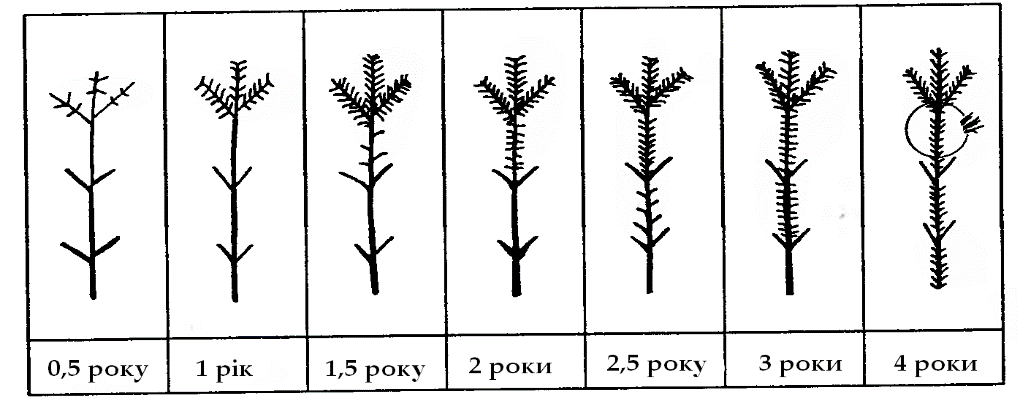 Рис. 9.1. Ділянка гілки, на якій проводять обстеження хвої для експрес аналізу якості повітряВсього збирають або оглядають не менше 30 хвоїнок із бічних пагонів у середній частині крони 5-10 дерев. Усю хвою ділять на три частини (неушкоджена хвоя, хвоя з плямами і хвоя з ознаками всихання) і підраховують кількість хвоїнок у кожній групі. Одержані дані переводять у відсотки (за 100% – усі вивчені хвоїнки, відповідно обчислити, яку частку від цього числа становить кожна група).Шишки хвої завжди світліші, їх вік не оцінюється. За ступенем пошкоджень і всихання хвої виділяють кілька класів (табл. 9.1). Класи пошкодження інтерпретуються так: 1 − хвоїнки без плям; 2 − хвоїнки з невеликою кількістю дрібних плям; 3 − хвоїнки з великою кількістю чорних і жовтих плям.Класи всихання інтерпретуються так: 1 − на хвоїнці немає сухих ділянок; 2 − на хвоїнці засох кінчик 2–5 мм; 3 − усохла 1/3 хвоїнка; 4 − вся або більша частина хвоїнки суха.Таблиця 9.1Класи пошкодження і всихання хвої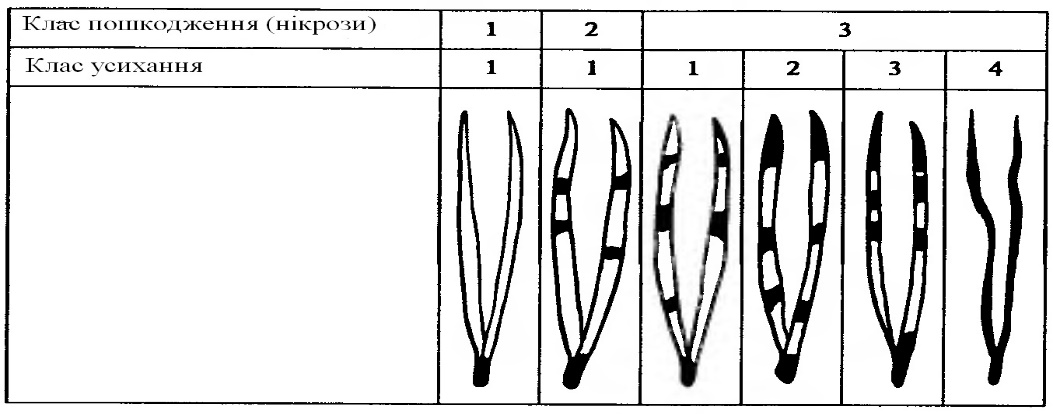 Експрес-оцінка забруднення повітря (I–VI) з використанням сосни звичайної проводиться за шкалою, наведеною у таблиці 9.2.Таблиця 9.2Класи пошкодження хвоїПримітка. I − повітря ідеально чисте; II − чисте; III − відносно чисте («норма»); IV − забруднене («тривога»); V − брудне («небезпечно»); VI − дуже брудне («шкідливо»); «−» − неможливе поєднання.Дані вимірювань заносять до таблиці 9.3 із зазначенням дати відбору проб на кожній ключовій ділянці.Таблиця 9.3Визначення стану хвої сосни звичайної для оцінки забруднення атмосфериПорівняння результатів, отриманих з різних ділянок з результатами, отриманими на умовно фоновій ділянці дозволить зробити висновок про стан і ступінь зміни повітряного басейну вивченої території. Такі дані можуть бути основою моніторингових досліджень стану повітряного басейну території.Лабораторна робота 10Біотестування ґрунту за рівнем фітотоксичного ефектуМета роботи: оцінити ступінь забруднення проб ґрунту за рівнем фітотоксичного ефекту.Обладнання та матеріали: насіння крес-салату або пшениці, субстрат, кювети, полімерні стаканчики, фільтрувальний папір, ваги, термостат.Питання для актуалізації знань 1. Вимоги до біоіндикаторів і біотестів. Типи чутливості тест-об'єктів.2. Біоіндикація на різних рівнях організації живого.3. Біоіндикація повітряного середовища: об'єкти, методи.4. Біоіндикація повітря за фітоіндикаційними ознаками деревних рослин.Теоретична частинаВизначити ступінь токсичності ґрунту можна за допомогою біотестування. Для цього застосовується біотест на фітотоксичність (фітотест), який здатний адекватно реагувати на екзогенний хімічний вплив, що проявляється в морфологічних і фізіологічних змінах під час росту і розвитку рослин. Фітотест є інформативним, високочутливим та характеризується стабільністю одержуваних результатів.Фітотестування як метод моніторингу ґрунтів є найбільш інтегральним методом аналізу, що дозволяє оцінити ступінь забруднення ґрунтів. Для цього аналізу використовують різноманітні тест-об’єкти, що реагують на несприятливі зміни в ґрунті, повітрі та інших середовищах.Як тест-об'єкти можна використовувати такі культури як: салат посівний (Lactuca sativa), конюшину білу (Trifoliym repens), крес-салат (Lepidium salatum), пшеницю озиму або яру (Triticum) та ін.При використанні крес-салату (Lepidium salatum) як тест-об’єкту тест триває 8−10 днів. За наявності шкідливих речовин зменшується відсоток проростання та інгібується ріст зародкових корінців. До недоліків цього тесту можна віднести неспецифічні зміни, що перешкоджають визначенню конкретного забруднювача. Вочевидь,  це пояснюється наявністю генетичної неоднорідності культури конкретного сорту крес-салату.Аналіз фізичних і фізико-хімічних властивостей ґрунтів, на яких вирощувалася конюшина біла (Trifoliym repens), засвідчує підвищення проростання насіння за збільшення порозності та інтенсивності дихання ґрунтів. Навпаки, ущільнення ґрунтів, що виражається у збільшенні його об'ємної ваги, знижує проростання і зменшує довжину кореня паростків. Підвищене автотранспортне навантаження призводить до зменшення довжини погонців паростків салату.Осадженню полютантів на поверхні ґрунту значною мірою сприяють опади. Під час сильних злив відбувається змив полютантів з автомобільних шляхів. Сніжний покрив має здатність накопичувати токсичні речовини і зберігати їх протягом значного періоду часу. Він дозволяє дати експресну характеристику забруднень довкілля за період стійкого сніжного покриву. Сніг, що прибирають із території доріг, містить велику кількість забруднень, які можуть потрапляти на поля й у водойми, розміщені неподалік. У зв'язку з цим є необхідність визначення фітототоксичності зразків снігової води, зібраних на досліджуваних ділянках. Для тестування ґрунту, забрудненого важкими металами, використовують тест обліку різноманітності водоростей на одиницю площі. Жовто-зелені водорості, особливо одноклітинні, є показниками чистоти й здоров’я ґрунту. Однак ґрунтові водорості як індикатори мають обмеження: найчастіше об’єднання альгопедоценозу вказує на ступінь загального забруднення, без виділення окремих компонентів.Ураховуючи те, що існує пряма залежність між проростанням насіння та морфологічними параметрами його паростків, для діагностики стану досліджуваних ґрунтів можна використовувати саме проростання насінин, що значно полегшить та прискорить аналіз.Хід роботиСубстрат для вирощування тест-культури закладають у полімерні стаканчики, зволожують однаковою кількістю води. Насіння заздалегідь намочують у відстояній очищеній воді, розкладають на 2 шари фільтрувального паперу в кюветі, поміщають у термостат для пророщування (температура 25–26 0С). Насіння пророщують у темряві протягом 7 діб. Коли довжина колеоптилів досягне 10–15 мм і з'являться корені, паростки розділяють на фракції за довжиною і розсаджують по 10 рослин кожної фракції у стаканчик з досліджуваним субстратом. Контроль – субстрат із чистої зони. Поливають через трубочку відстояною водою.На десяту добу проводять вимірювання довжини і зважування паростків (окремо коріння і пагони). Оцінюють вплив субстратів та заповнюють таблицю 10.1.Таблиця 10.1Результати дослідження забруднення проб ґрунту за рівнем фітотоксичного ефектуФітотоксичний ефект (ФЕ, %) визначають у відсотках до довжини кореневої системи за формулою 10.1.                                       (10.1)де Lo – середня довжина кореня рослини, вирощеної на контрольному середовищі; Lx – середня довжина кореня рослини, вирощеної під впливом токсичного фактору. Оцінювання токсичності субстратів проводять за п’ятибальною шкалою (табл. 10.2).Таблиця 10.2Шкала рівнів токсичності ґрунтів (Джура та ін., 2006)Після чого роблять висновок щодо токсичності ґрунтів, що досліджувалися.Лабораторна робота № 11Методика оцінки токсичності водних джерел та ґрунтів за допомогою «Ростового тесту»Мета роботи: навчитися оцінювати токсичні властивості об’єктів довкілля за допомогою «Ростового тесту».Обладнання та матеріали: насіння рослин-біоіндикаторів, цибуля ріпчаста (Allium cepa L.), біхромат калію, чашки Петрі, пластиктвы склянки фільтрувальний папір, термостат, пінцет, міліметровий папір, лінійка, ручка, зошит.Питання для актуалізації знаньЯкі морфологічні та фізіологічні ознаки рослин використовують при біоіндикації довкілля?Які забруднення води та ґрунту можна виявити за допомогою рослин-біоіндикаторів?Механізм дії забруднюючих речовин на біоіндикаторні рослини.Теоретична частинаРослини – це найбільш зручні індикатори забруднення навколишнього середовища, тому що вони є первісними ланками трофічних ланцюгів і відіграють головну роль у поглинанні різного роду забруднювачів. Унаслідок цього, за допомогою рослин можна достатньо точно оцінити екологічну ситуацію на досліджуваній території.Сутність ростового тесту полягає в обліку змін показників проростання індикаторної культури, вирощеної на досліджуваних зразках ґрунту, води, водних витяжок ґрунтів тощо. Цей метод дозволяє оцінити не тільки пригноблюючу дію різних забруднювачів на рослини, але і стимулюючий ефект.Перевагу віддають тест-культурам, які швидко проростають та є характерними для даного регіону. Наприклад, у регіонах з дерново- підзолистими ґрунтами в якості тест-культури використовують овес і горох; у регіонах зі степовими ґрунтами – пшеницю, люцерну, боби і квасолю. Найбільш розповсюдженими тест-культурами є пшениця, огірок та салат.Хід роботиІснує значна кількість варіантів проведення ростового тесту.Пророщування тест-культур у чашках ПетріПри оцінці токсичності проб ґрунтів в чашку Петрі кладуть аркуш фільтрувального паперу, на який насипають 1 грам висушеного та подрібненого ґрунту і рівномірно розподіляють по ємності. Потім додають 5−7 мл води (використовують кип’ячену питну воду, яку попередньо відстоюють кілька днів) і на ґрунт висаджують по 30−50 насінин індикаторної рослини (в залежності від розміру насінин). Найбільш зручними культурами для тестування в чашках Петрі є рослини з дрібним насінням – редис, гірчиця, цибуля звичайна. Контрольним субстратом у цьому випадку є ґрунт, відібраний на умовно чистій території (заповідник, заказник, курортна зона та ін.).При оцінці токсичності водних зразків (стічних та природних вод, питної води тощо) в чашку Петрі кладуть аркуш фільтрувального паперу, зволожують його 5−7 мл водної проби і висаджують по 30−50 насінин. Через кожні шість годин проводять провітрювання чашок шляхом відкривання на декілька хвилин. Дослід триває 72−96 годин. Контрольним субстратом є кип’ячена відстояна питна вода.Після закінчення експерименту рослини обережно виймають з чашок Петрі (при необхідності змивають з них ґрунт) та вимірюють довжину кореневої і стеблової системи паростків, а також сиру масу десяти найбільш типових проростків. Потім рослини поміщують у паперові пакети і висушують протягом декількох днів, після чого визначають їхню суху масу.Дослідження всіх варіантів проводять у трьох повтореннях.Пророщування тест-культур на «плаваючих дисках».При дослідженні токсичності проб води і водних витяжок за цим методом в лабораторні склянки наливають досліджувані проби води чи витяжки в об’ємі 250−500 мл. Насіння індикаторної культури (по 20-25 насінин) пророщують на спеціальних плаваючих кільцях з пінопласту, обтягнутих марлею. Для цього дослідження найбільш зручною культурою є пшениця (рис. 11.1). 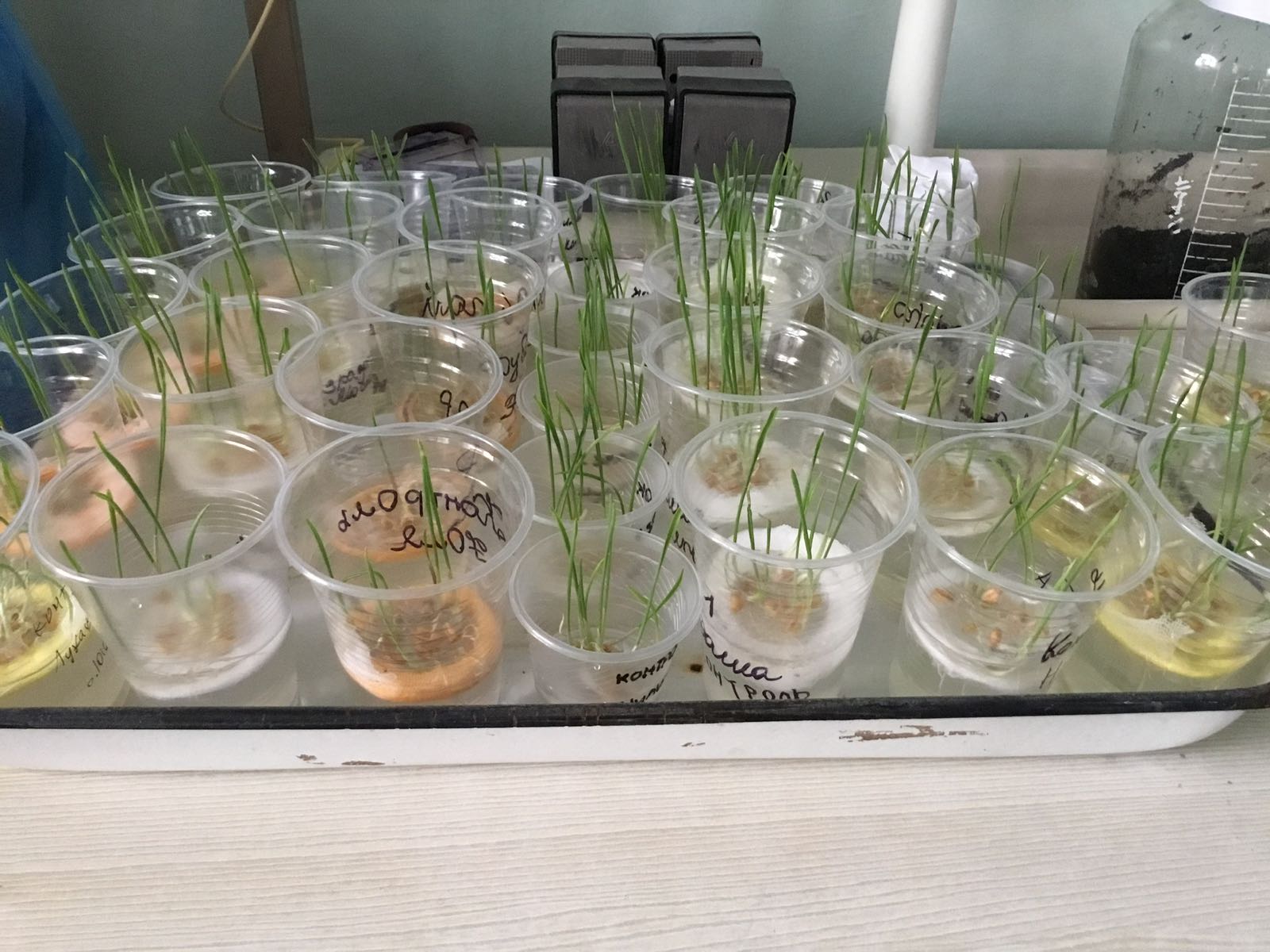 Рис. 11.1. Пророщування пшениці на «плаваючих дисках»На перші кілька діб ємності з досліджуваними зразками накривають склом. Два-три рази на добу скло знімають на 10−15 хвилин для провітрювання.На четверту добу ємності з насінням поміщають на полицю, де по можливості протягом 14-ти годин (з 6−00 до 20−00) підтримується постійне освітлення. Витримують рослини в таких умовах ще 2 тижні, фіксуючи час появи сходів і їхню кількість (кожну добу); довжину надземної частини проростків та їх приріст (кожну добу); загальну кількість пророслих насінин (на кінець експерименту). При цьому звертають увагу на морфологічні особливості рослин (раннє пожовтіння, особливості розвитку кореневої системи та ін.). Дослідження всіх варіантів проводять у трьох повтореннях. Контрольним субстратом є кип’ячена відстояна питна вода.Через 2 тижні молоді рослини обережно звільняють із води та трохи підсушують на фільтрувальному папері. Потім проводять вимірювання довжини кореневої і стеблової системи та визначають сиру масу десяти найбільш типових проростків. Після цього рослини поміщують у паперові пакети, висушують протягом декількох днів, а потім визначають суху масу.Пророщування тест-культур у ємностях.При дослідженні токсичності проб ґрунту в кожну з посудин вносять по 50-100 г субстрату, зволоженого до 70% (використовують кип’ячену відстояну питну воду), і висівають по 15-20 пророслих насінин тест-культури. У даному випадку індикатором може слугувати будь-яка рослина. Для дослідження використовують лабораторний скляний простерилізований посуд, у разі його відсутності – чисті пластикові склянки, чашки та ін.На перші кілька діб посудини з досліджуваними зразками накривають склом. Два-три рази на добу скло знімають на 10-15 хвилин для провітрювання. На четверту добу ємності з висадженим в них насінням поміщають на полицю, та створюють для них умови, аналогічні вказаним вище.Неодмінною умовою проведення даного експерименту є підтримка постійної вологості ґрунту, що досліджується (на рівні 70% від повної вологоємності ґрунту), яка досягається наступним чином:перед закладкою досліду ґрунт просушують і зважують;підготовлений в такий спосіб ґрунт зволожують такою кількістю води, що дозволяє досягти 70%-ї вологості;зволожений у такий спосіб ґрунт розносять в експериментальні ємності і визначають загальну вагу.В ході експерименту зважування періодично повторюють і компенсують втрату вологи шляхом поливу відповідною кількістю води.4.Метод біотестування за допомогою цибулі ріпчастої (Allium cepa L.) – біотест Allium cepa L.Коренева система цибулі ріпчастої є високочутливою до екологічних забруднювачів. Біотест Allium cepa L. є бистрим, легким для виконання, високочуттєвим та відтворюваним.По 5 ріпчастих цибулин підготовлюють до тесту: видаляють зовнішні жовті лусочки та поміщають в ємності, що наповнені тестовими рідинами. Другу частину цибулин готують так само, але поміщають у чисту воду з метою забезпечення контрольного приросту. Вимірювання приросту коренів проводять на 7-й та 14-й день досліду. Ураховуються також морфологічні видозміни коренів – викривлення, розгалуження, спіралеподібність.Результати вимірювань та підрахунків заносять у таблицю 11.1.Таблиця 11.1Результати біотестування іонів хрому за допомогою цибулі ріпчастої Allium cepa L.Після заповнення таблиці фотографують зразки, що досліджувалися та будують графік залежності довжини коренів від концентрації іонів хрому.Дослідження усіх варіантів проводять в трьох повтореннях. Контрольним субстратом у цьому випадку є ґрунт, відібраний в екологічно чистій зоні (заповідник, заказник, курортна зона та ін.).Після проведення вимірювань для кожного з досліджуваних варіантів обчислюють середню довжину надземної і кореневої частин x ±m, де m - помилка середнього арифметичного, яку визначають так (11.1):,                                                             (11.1)де N – кількість результатів; σ2 – дисперсія, яку визначають за виразом (11.2):.                                                      (11.2)Достовірність різниці середніх арифметичних t розраховується за критерієм Стьюдента-Фішера (11.3):,                                                          (11.3)x2 – середнє арифметичне значення показника у досліджуваному варіанті; m1 – помилка середнього арифметичного в контрольному досліді; m2 – те ж у досліджуваному варіанті.Якщо фактично встановлена величина t більше або дорівнює критичному (стандартному) значенню tst роблять висновок про існування статистично достовірної різниці між середніми арифметичними у досліджуваному та контрольному варіанті. Якщо ж фактична величина t менша за tst, різницю між середніми вважають статистично недостовірною.Відсутність статистично достовірної різниці між середніми значеннями біопараметру у контрольному та досліджуваному варіанті свідчить про відсутність значних змін ростових процесів у біоіндикаторів, в порівнянні з контрольним варіантом. Тобто ґрунт або вода у досліджуваному варіанті майже такої ж якості, як і в контрольному досліді та немає токсичних властивостей. І навпаки, статистично достовірна різниця між варіантом та контрольним дослідом вказує на те, що досліджуваний зразок (вода, ґрунт) мають фітотоксичні властивості.Фітотоксичний ефект визначається у відсотках за будь-яким біопараметром: за масою рослини, довжиною кореневої або стеблової системи, кількістю ушкоджених рослин або кількістю сходів тощо. Розраховується фітотоксичний ефект за формулою (11.4):×100, %                                                       (11.4)де Мо – значення біопараметру (маса рослин, висота паростків, довжина корінців та ін.) у посуді з контрольним субстратом; Мх – значення аналогічного біопараметру у посуді з досліджуваним субстратом.Результати дослідження заносяться до таблиці 11.2.Таблиця 11.2Результати оцінки токсичності води (ґрунту), що відібрана на різних відстанях від осередку забруднення «Ростовим тестом»Результати розрахунків заносяться до таблиці 11.3.Таблиця 11.3Середні арифметичні висоти рослин та довжини коренів, їх помилки та дисперсія для кожного варіантаЯкщо значення t1, t2, tn > tst то отримані результати достовірно відрізняються від контрольного варіанту. Таким же чином розраховуються помилки та дисперсія для біотесту Allium cepa L.Розраховану величину фітотоксичного ефекту заносимо у таблицю 11,3.Таблиця 11.3 Фітотоксичний ефект від дії джерела забруднення (Назва)Після виконання експериментальної частини та необхідних розрахунків зробити висновки: як змінилися ростові процеси у рослин, що досліджувалися, у порівнянні з контрольними.РЕКОМЕНДОВАНА ЛІТЕРАТУРАОсновна:Моніторинг довкілля: підручник. Під.ред. В.М. Боголюбова. Вінниця: ВНТУ, 2010. 232 с.Никифоров В.В., Дігтяр С.В., Мазницька О.В. Біоіндикація та біотестування: навчальний посібник. Кременчуг: Видавництво ПП Щенбатих О.В., 2016. 76 с.ДодатковаКлименко М.О. Прищепа А.М., Вознюк Н.М. Моніторинг довкілля. К.: Академія, 2006. 360с.Лисиця А.В. Біоіндикація і біотестування забруднених територій. Методичні рекомендації до самостійного вивчення дисципліни. Рівне: Дока-центр, 2018. 94с.Мусієнко М.М. Фітоіндикація та фітомонітринг. К.: 2006. 404 с.Руденко С.С. Костишин С.С., Морозова Т.В. Загальна екологія: практичний курс. Частина 1. Чернівці: Рута, 2003. 320с.Сафранов Т.А. Екологічні основи природокористування: навч. посіб. для студ. вищ. навч. заклад. Лівів: Новий Світ-2000. 248с. Інформаційні ресурсиURL: http://www.menr.gov.ua - Офіційний сайт Міністерства екології і природних ресурсів УкраїниURL:http://www.list.priroda.ru. – Каталог сайтов о природных ресурсах и экологии.URL: http://catalog.uintei.kiev.ua/index.php. Каталог Українських Web-ресурсів з екологіїURL:http://www.nbuv.gov.ua − Національна бібліотека України імені В.І. ВернадськогоURL: http://library.znu.edu.ua/. Сайт Наукової бібліотеки ЗНУ.URL: https://moodle.znu.edu.ua/course/view.php?id=6732 – адреса дисципліни СЕЗН ЗНУСПИСОК ВИКОРИСТАНИХ ДЖЕРЕЛМетодичні вказівки до лабораторних занять із дисципліни «Біотехнології» за темою «Біоіндикація та біотестування стану навколишнього середовища» / укладач Є. Ю. Черниш. – Суми : Сумський державний університет, 2015. – 29 с. Біоіндикація. Методичні рекомендації до виконання лабораторних робіт студентами напряму підготовки 6.040106 «Екологія, охорона навколишнього середовища та збалансоване природокористування» / А.І. Горова, А.В. Павличенко, О.О. Борисовська, В.Ю. Ґрунтова, О.В. Деменко; − Д.: Національний гірничий університет, 2014. – 76 с.Крупєй К.С. Біоіндикація та біометрія: навчально-методичний посібник для здобувачів ступеня вищої освіти бакалавра напряму підготовки «Екологія, охорона навколишнього природного середовища та збалансоване природокористування» Запоріжжя: Запорізький національний університет, 2016. 80с.Додаток АВаріанти завдань до лабораторної роботи № 2Продовж. дод. АПродовж. дод. АДодаток БВаріанти завдань до лабораторної роботи № 3Продовж. дод. БПродовж. дод. БПродовж. дод. БДодаток ВВаріанти завдань до лабораторної роботи № 4Примітка: у чисельнику – загальна кількість досліджених клітин, у знаменнику – кількість стерильних клітинПродовж. дод. ВПримітка: у чисельнику – загальна кількість досліджених клітин, у знаменнику – кількість стерильних клітинДодаток ГВаріанти завдань до лабораторної роботи № 6Продовж. дод. ГПримітка: К* − контроль; Д* − дослід.Додаток ДВаріанти завдань до лабораторної роботи № 8Продовж. дод. ДПродовж. дод. ДПродовж. дод. ДНавчальне видання(українською мовою)Притула Наталія МихайлівнаБІОІНДИКАЦІЯМетодичні рекомендації до лабораторних робітдля здобувачів ступеня вищої освіти бакалавра спеціальності «Екологія» освітньо-професійної програми «Екологія, охорона навколишнього середовища та збалансоване природокористування»Рецензент  О.Ф. РильськийВідповідальний за випуск  Н.М. ПритулаКоректор  Н.І. Костюченко ВСТУП………………………………………………………………………4Інструкція з техніки безпеки………………………………………………6Лабораторна робота №1. Теоретичні основи біоіндикації………………7Лабораторна робота №2. Використання рачків виду Daphnia magna S. як біоіндикаторів забруднення води………………………………………9Лабораторна робота №3. Визначення забруднення ґрунтів за тестами «Аберантність хромосом» та «Величина мітотичного індексу»………..12Лабораторна робота №4. Використання стерильності пилку рослин, як біоідикаційної ознаки при оцінці токсичності атмосферного повітря……………………………………………………………………….20Лабораторна робота №5. Оцінка якості бджолиного меду. Використання бджіл як екологічних індикаторів………………………...26Лабораторна робота №6. Оцінка екологічного стану ґрунтів за змінами видового біорізноманіття ґрунтових безхребетних тварин……………...28Лабораторна робота №7. Оцінка стабільності розвитку деревних рослин за рівнем асиметрії морфологічних структур (на прикладі берези повислої Betula pendula L.)………………………………………...31Лабораторна робота №8. Оцінка забрудненості атмосферного повітря за допомогою лишайників (ліхеноіндикація)…………………………….37Лабораторна робота №9. Біоіндикація забруднення атмосферного повітря з використанням хвойних рослин………………………………..41Лабораторна робота №10. Біотестування ґрунту за рівнем фітотоксичного ефекту……………………………………………………..44Лабораторна робота №11. Методика оцінки токсичності водних джерел та ґрунтів за допомогою «Ростового тесту»……………………..47РЕКОМЕНДОВАНА ЛІТЕРАТУРА………………………………………54СПИСОК ВИКОРИСТАНИХ ДЖЕРЕЛ…………………………………..55ДОДАТКИ…………………………………………………………………...56Організми-біоіндикаториРечовини, що визначаютьсяІндикаційні ознаки організмівОрганізми-індикаториПеревагиНедолікиПрокаріотиНижчі рослиниВищі рослиниБезхребетні твариниХребетні твариниМетоди дослідження якості навколишнього середовищаПеревагиНедолікиІнструментальні (хімічні, фізичні, фізико-хімічні)Біологічні (біоіндикація)Спільні рисиВідмінні рисиБіоіндикаціяБіотестуванняЧас,годинКонтрольКонтрольКонтрольПроба 1Проба 1Проба 1Проба 2Проба 2Проба 2Проба 3Проба 3Проба 3Проба 4Проба 4Проба 4Час,годинномер повторенняномер повторенняномер повторенняномер повторенняномер повторенняномер повторенняномер повторенняномер повторенняномер повторенняномер повторенняномер повторенняномер повторенняномер повторенняномер повторенняномер повторенняЧас,годин123123123123123Час,годинКількість дафній, що вижилиКількість дафній, що вижилиКількість дафній, що вижилиКількість дафній, що вижилиКількість дафній, що вижилиКількість дафній, що вижилиКількість дафній, що вижилиКількість дафній, що вижилиКількість дафній, що вижилиКількість дафній, що вижилиКількість дафній, що вижилиКількість дафній, що вижилиКількість дафній, що вижилиКількість дафній, що вижилиКількість дафній, що вижилиКількість дафній, що вижили1624487296Час, годинКонтрольКонтрольПроба 1Проба 1Проба 2Проба 2Проба 3Проба 3Проба 4Проба 4Проба 4Час, годинсереднє% до контролюсереднє% до контролюсереднє% до контролюсереднє% до контролю% до контролюсереднє% до контролюЧас, годинКількість дафній що вижилиКількість дафній що вижилиКількість дафній що вижилиКількість дафній що вижилиКількість дафній що вижилиКількість дафній що вижилиКількість дафній що вижилиКількість дафній що вижилиКількість дафній що вижилиКількість дафній що вижилиКількість дафній що вижили1624487296Діапазон числових значень УППРівень ушкодженості біосистемСтан біосистемОцінка екологічної ситуації0,000 ÷ 0,150НизькийСприятливийЕталонна0,151 ÷ 0,300Нижче середньогоНасторожуючийЗадовільна0,301 ÷ 0,450СереднійКонфліктнийНезадовільна0,451 ÷ 0,600Вище середньогоЗагрозливийНезадовільна0,601 ÷ 0,750ВисокийКритичнийКатастрофічна0,751 і вищеМаксимальнийНебезпечнийКатастрофічнаМісце відбору зразківКількість досліджених клітинКількість клітин, що діляться за фазами мітозу / з них аберантнихКількість клітин, що діляться за фазами мітозу / з них аберантнихКількість клітин, що діляться за фазами мітозу / з них аберантнихКількість клітин, що діляться за фазами мітозу / з них аберантнихМісце відбору зразківКількість досліджених клітинПрофазаМетафазаАнафазаТелофазаПівнічПівнічний східСхідПівденний східПівденьПівденний західЗахідПівнічний західКонтроль (дисти-льована вода)Місце відбору зразківЗагальний мітотичний індексЗагальний мітотичний індексАберантні клітиниАберантні клітиниМісце відбору зразків‰% від контролю%% від контролюПівнічПівнічний східСхідПівденний східПівденьПівденний західЗахідПівнічний західКонтрольМісце відборузразківРівень пошкодже-ностібіосистемСтан біосис-темОцінка екологічноїситуаціїСереднєКонтрольБіоіндикаторБіоіндикаторГрупа стійкостіTilia platyphyllos Soop.Липа широколиста1Calendula officinalis L.Календула лікарська1Convolvulus arvensis L.Берізка польова1Betula pendula Roth.Береза повисла2Barbarea vulgaris R. Br.Суріпиця звичайна2Chelidonium majus L.Чистотіл великий2Cichorium intibus L.Цикорій звичайний2Armeniaca vulgaris Lam.Абрикос звичайний3Castanea vulgaris Lam.Каштан кінський3Sambucus nigra L.Бузина чорна3Trifolium repens L.Конюшина повзуча4Cerasus vulgaris Mill.Вишня звичайна4Rosa ucrainica Chrshan.Шипшина українська4Robinia pseudoacacia L.Акація біла4Percica vulgaris Mill.Персик звичайний5Polygonum fagopyrum moench L.Гречка їстівна5Solanum tuberosum L.Паслін бульбистий5Fraxinus excelsior L.Ясен звичайний5№ групиГрупи стійкості (чутливості)Стерильність пилку, %Стерильність пилку, %№ групиГрупи стійкості (чутливості)ПкомфПкрит1Високостійкі0,210,02Стійкі0,520,03Середньостійкі1,030,04Чутливі1,540,05Високочутливі2,050,0Діапазон чисельних значень УПУРівеньушкодженості біоіндикаторівСтан біоіндикаторівЕкологічна ситуація0,000 ÷ 0,150НизькийСприятливийЕталонна0,151 ÷ 0,300Нижче середньогоНасторожуючийЗадовільна0,301 ÷ 0,450СереднійКонфліктнийНезадовільна0,451 ÷ 0,600Вище середньогоЗагрозливийНезадовільна0,601 ÷ 0,750ВисокийКритичнийКатастрофічна0,751 і вищеМаксимальнийНебезпечнийКатастрофічнаМісце відбору рослинРослина-біоіндикаторКількість клітинКількість клітинМісце відбору рослинРослина-біоіндикатордослідженихстерильнихМісце відбору зразкуБіоіндикаторСтерильність пилку, М±m, %Місце відбору зразківБіоіндикаторУПУІУПУМісце відборузразківРівень ушкодженостібіоіндикаторівСтанбіоіндикаторівЕкологічнаситуаціяПоказникиЗразок медуЗразок медуЗразок медуПоказники№ 1№ 2№ 31234КолірМеханічні домішкиДомішки борошна або крохмалюДомішки крохмальної патокиДомішки цукрового сиропуВологість Зрілість медуДомішки крейдиПоказникПараметрПараметрПараметрПоказникЕкологічнелихоНадзвичайнаекологічна ситуаціяВідноснозадовільна ситуаціяВідносні зміни видовогобіорізноманіття, Diменше 2525-50більше 50Номер майдан-чикаДощові червиДощові червиМолюски (слимаки, равлики)Молюски (слимаки, равлики)Багатоніжки (геофіли)Багатоніжки (геофіли)Павуко- подібніПавуко- подібніРівноногі (мокриці)Рівноногі (мокриці)КомахиКомахиНомер майдан-чикаКДКДКДКДКДКД123Номер майданчику біоіндикаціїконтроль123Показник зміни видового біорізноманіття індекс Сімпсона Do)Номер ознакиНомер ознакиНомер ознакиНомер ознакиНомер ознакиНомер ознакиНомер ознакиНомер ознакиНомер ознакиНомер ознакиНомер ознаки№листа1122334455№листаЛПЛПЛПЛПЛП123100№ листаНомер ознакиНомер ознакиНомер ознакиНомер ознакиНомер ознакиВеличина асиметрії листаВеличина асиметрії листа№ листа12345Величина асиметрії листаВеличина асиметрії листа1210Величина асиметрії у вибірціВеличина асиметрії у вибірціВеличина асиметрії у вибірціВеличина асиметрії у вибірціВеличина асиметрії у вибірціВеличина асиметрії у вибірціВеличина асиметрії у вибірціСтабільністьрозвитку в балахВеличина показникастабільності розвиткуЯкість середовища1<0,040Умовно нормальне20,040-0,044Початкові (незначні) відхиленнявід норми30,045-0,049Середній рівень відхиленнявід норми40,050-0,054Істотні (значні) відхиленнявід норми5>0,054Критичний станОзнакаДереваДереваДереваДереваДереваДереваДереваДереваДереваДереваОзнака12345678910Кількість накипних лишайниківКількість листуватих лишайниківКількість рунистих лишайниківСтупінь покриття площі рамкинакипними лишайниками, %Ступінь покриття площі рамки листуватими лишайниками, %Ступінь покриття площі рамкирунистими лишайниками, %Умовний бал оцінкиЧастота зустрічальності АвидуЧастота зустрічальності АвидуСтупінь покриття SвидуСтупінь покриття SвидуУмовний бал оцінкизначення, %оцінказначення, %оцінка10-5,0дуже рідко0-5,0дуже низький25,1-20,0рідко5,1-20,0низький320,1-40,0середньо20,1-40,0середній440,1-60,0часто40,1-60,0високий560,1-100дуже часто60,1-100дуже високийПоказник відносної чистоти атмосфери QОцінка забруднення0,0-0,20сильне («лишайникова пустеля»)0,21-0,40досить сильне0,41-0,60середнє0,61-0,80незначне0,81-1,0забруднення відсутнєМаксимальний вік хвоїКлас пошкодження хвої на пагонах другого року життяКлас пошкодження хвої на пагонах другого року життяКлас пошкодження хвої на пагонах другого року життя4ІІ–ІІIII3ІІІІІІ–IV2ІІІІІIV2−IVIV-V1−IVV–VI1−−VIПоказникНомера ключових ділянокНомера ключових ділянокНомера ключових ділянокНомера ключових ділянокНомера ключових ділянокПоказник1234…Загальна кількість досліджуваних хвоїнокКількість хвоїнок із плямамиВідсоток хвоїнок із плямамиКількість хвоїнок із усиханнямВідсоток хвоїнок із усиханнямДата відбору проб№ зразкаДовжина, смДовжина, смВага, гВага, г№ зразкаКорінняПагінКорінняПагінКонтрольний зразокРівні пригнічення ростових процесів (фітотоксичний ефект), %Рівень токсичності0–20Відсутність або слабкий рівень.20,1–40Середній рівень.40,1–60Вище середнього рівня.60,1–80Високий рівень.80,1–100Максимальний рівеньКонцентрація іонів Cr6+, мг/лДовжина коренів, ммДовжина коренів, ммКількість морфологічних змін, штКількість морфологічних змін, штКонтроль1 тиждень2 тиждень1 тиждень2 тиждень3103050Варіант дослідуВаріант дослідуВаріант дослідуВаріант дослідуВаріант дослідуВаріант дослідуВаріант дослідуВаріант дослідуВаріант дослідуВаріант дослідуВаріант дослідуКонтрольКонтроль11222333Висота рослин,смДовжина коренів,смВисота рослин,смДовжина коренів,смВисота рослин,смДовжина коренів,смВисота рослин,смВисота рослин,смДовжина коренів,смСуха маса 10 проростків, мгСуха маса 10 проростків, мгСуха маса 10 проростків, мгСуха маса 10 проростків, мгСуха маса 10 проростків, мгСуха маса 10 проростків, мгСуха маса 10 проростків, мгСуха маса 10 проростків, мгСуха маса 10 проростків, мгСуха маса 10 проростків, мгСуха маса 10 проростків, мгВаріант дослідуПоказникДисперсія σ2Середнєx ± mt-критерійКонтрольВисота рослин, смКонтрольДовжина коренів, см1Висота рослин, см1Довжина коренів, см2Висота рослин, см2Довжина коренів, см3Висота рослин, см3Довжина коренів, смПараметрЗначення, %Значення, %Значення, %Параметр1 варіант2 варіант3 варіантФЕ1 (за висотою рослин)ФЕ2 (за довжиною коренівФЕ3 (за сухою масою)ФЕcpВаріантЧас, годинКонтрольКонтрольКонтрольРозбавлення1: 3Розбавлення1: 3Розбавлення1: 3Розбавлення1: 5Розбавлення1: 5Розбавлення1: 5Розбавлення1: 8Розбавлення1: 8Розбавлення1: 8Розбавлення1: 10Розбавлення1: 10Розбавлення1: 10ВаріантЧас, годинНомер пробиНомер пробиНомер пробиНомер пробиНомер пробиНомер пробиНомер пробиНомер пробиНомер пробиНомер пробиНомер пробиНомер пробиНомер пробиНомер пробиНомер пробиВаріантЧас, годин1234567891011121314151234567891011121314151617Кількість дафній, що вижилиКількість дафній, що вижилиКількість дафній, що вижилиКількість дафній, що вижилиКількість дафній, що вижилиКількість дафній, що вижилиКількість дафній, що вижилиКількість дафній, що вижилиКількість дафній, що вижилиКількість дафній, що вижилиКількість дафній, що вижилиКількість дафній, що вижилиКількість дафній, що вижилиКількість дафній, що вижилиКількість дафній, що вижилиКількість дафній, що вижилиКількість дафній, що вижили1110101010101010101010101010101016101010898999991099101241010108889988998991481010107879778988891729101067787778778819691010445676677777211010101010101091010101010101026101010999109109910109922410101098888988888824810101097788877877727210101087776766867729691096456655675673110101010109109109101010101036101010988999899991032410101087698889999934810101076688788998837210995546778789883961099443666778987411010101099101091010101010104610101099910991091091010424101010877998991091010448101010776888891089104721010106657758899910496101010545664888989511010101010910101010101010101056101010898999109101010105241010107868889991099548101096767868899895721099545776778989596109933465577888961101010910910101010101010101066101010989999108101010962410101087899899910996481010106778869899996721010105658768799886969994545758788887110101091099910109101010107610101088899999109109724101097768978910999748101096658868898897721099565775779789796999453653778789881101010910991091010101010108861010108879991010101010108824101097769989910991088481010967588799999988721099555775789999889610995446647878989911010109109101010101010101010996101010998109101010109101099241010108879999910991099481010977688999999999721010966588889999899961099534778798998101011010109101010101010101010101010106101010991010910109101010101010241010108899999910101010101048101010889898989991010107210109768887889991010109610109654887789999111111010101099101010101010101010111161010109981091010101010101011112410101086699999101010101111481010107668898891091011117210109555777889991011119610994545656889991212110101091091010101010101010101212610101089810991010101010101212241010108879999910910101212481010107778888899910121272101010776877889991012129691096667768889910131311010109109101010101010101010131361010108981099101010101010131324101010776998910101091013134810101066688799910910131372101010565886889109101313961099445776889999141411010109991010101010101010101414610101088810991091010101014142410101077699899101010101414481010106768779910991014147210910565876889991014149610910545656889991015110101099101010101010101010101561010108881099109101010101524101010776998991010101015481010106768779910101010157210910455876889991015969994447667899910ВаріантМісце відбору зразківКількість дослідже-них клітинКількість клітин, що діляться за фазамимітозу / з них аберантнихКількість клітин, що діляться за фазамимітозу / з них аберантнихКількість клітин, що діляться за фазамимітозу / з них аберантнихКількість клітин, що діляться за фазамимітозу / з них аберантнихКількість клітин, що діляться за фазамимітозу / з них аберантнихКількість клітин, що діляться за фазамимітозу / з них аберантнихКількість клітин, що діляться за фазамимітозу / з них аберантнихВаріантМісце відбору зразківКількість дослідже-них клітинПрофазаМетафазаМетафазаАнафазаАнафазаТелофазаТелофаза123456789101Північ900028047238835226101Північний схід71003662253857242251251Схід650026968237532255211Південний схід700027076456611225151Південь5000185225444612224261Південний захід8000226144686242221241Захід6000216255683616221221Північний захід600036943323214244451Контроль40002693243533124224212Північ720022515524256221322Північний схід690022522832883422842Схід630032288364322116472Південний схід750022637117945225662Південь62001666843444155192Південний захід780022633266362422642Захід8500225159173431225562Північний захід7000322210141023622152Контроль9600348244131443422643Північ450026022410566655323Північний схід7100225144101551047203Схід69001442441222291633263Південний схід73001383111252211114163Південь3900228221118932115223Південний захід330022822543221625113Захід2000218227334612116253Північний захід4400226325166810126133Контроль89003321772215530225144Північ710032021024882361814Північний схід730022321444854225214Схід6100163136379645114144Південний схід6200220226466422115124Південь480021022036552698424Південний захід800020021546321235214Захід7900210160664422221454Північний захід820022021045733164124Контроль860022810032441282286123456789105Північ71002906343741882175Північний схід7900320225475423224435Схід780019078325743168325Південний схід610026046125216225585Південь640021015532651926995Південний захід8000230148323623155615Захід8200210165253918140285Північний захід750032038133430166325Контроль8700337255113321827726Північ75002684513461275316Північний схід5600168233435622155196Схід4100199109347419277316Південний схід49002897625683324496Південь480013615535693758116Південний захід6200244158385286946Захід4000322167315712265336Північний захід680036464122111154686Контроль68003292407424417365437Північ7900347356224712115217Північний схід6800279345683815211317Схід69503373662712628147547Південний схід46001783222117842214427Південь5700316241261223112427Південний захід680022552214926632327537Захід79002333231553743132357Північний захід69904912312474954154427Контроль568032722422555765133318Північ7800246147471697679548Північний схід6700432894817445179268Схід5800227953812237186468Південний схід73001131425815634244378Південь64001152161149665158138Південний захід62002461327912198164328Захід810013316612116697168658Північний захід664025723714415348146538Контроль680025814412325814153199Північ5600250136567826165979Північний схід6700144128765835154879Схід7600168112427532244769Південний схід89002441544724142641649Південь65001651007514333175379Південний захід57002649757157561758512345678910Захід6500269126361863227729Північний захід5400347128313221135113Контроль89003542253218668266510Північ780035215443175641877510Північний схід780024817556146741984210Схід5600132763716111433610Південний схід7800154763646211889810Південь50001651313675251654610Південний захід780032615432371218к210Захід87003191224683152146710Північний захід67002145732165691553110Контроль7800427142212871282794911Північ6700433116431532481211Північний схід56001351156514341643611Схід45003421646375126312211Південний схід64001341177473231633611Південь87002541662252111423211Південний захід5800158132514826592111Захід680014315363153751583811Північний захід6800132113682141211491211Контроль8700156216153155343251512Північ7800178154121175211321612Північний схід6800175164143155371582412Схід870021616434168891152112Південний схід670028716438168851584312Південь78002641764153741363812Південний захід655032217656148631592312Захід780017616526132532251612Північний захід670026818747175422214812Контроль7800325132271686432116513Північ6770231165112164471646413Північний схід7600215215143153421764213Схід5800216163104176742376513Південний схід530024417428174761092513Південь780021516546188431144513Південний захід6750217175381831111153713Захід8700218163171792526416413Північний захід670026612485153471162613Контроль7800327185732586328261234567891014Північ74002461736479851683114Північний схід530026416436153532154214Схід870021715384169522163914Південний схід6800264174461434222516514Південь650021917763159641327514Південний захід8730248163112142622264714Захід6940327197115168312263714Північний захід659032618464154211373914Контроль450022116344122111356315Північ6700211153101165321853815Північний схід6000153184104112251283215Схід7600154185271656523211615Південний схід430021618531189231557915Південь700017615364137121682715Південний захід76002641326611561433815Захід56002161753811851187515Північний захід670032715384132181683215Контроль760032817529269363591Місце відбору зразківБіоіндикаторНомер варіантНомер варіантНомер варіантНомер варіантНомер варіантНомер варіантНомер варіантМісце відбору зразківБіоіндикатор1234567123456789Промислова зона підприємстваЛипа широколиста3500300410046027001501900336230028032001202900168Промислова зона підприємстваСуріпиця звичайна2000168170016814001371500260140020020002071900144Промислова зона підприємстваБузина чорна1400186160031514001991500436136026613802552000225Промислова зона підприємстваАкація біла2000142100013318002752000355200041118002111900160Промислова зона підприємстваЯсень звичайний1900300170040020004052000336170015819001362000322500 м від підприємстваКалендула лікарська1800155230022619007720002252000144190055280078500 м від підприємстваЧистотіл великий18009530003362600653000226180026934007552600244500 м від підприємстваКаштан кінський1800135290022026002002900211200019029003702100321500 м від підприємстваВишня звичайна1800244180030517002001800311120015517002771800166500 м від підприємстваГречка їстівна19001502300322230037623002111700144220035524002111500 м від підприємстваБерізка польова30001332000240300024416001222500144240017730001331500 м від підприємстваЦикорій звичайний20002902000180190022021002281800266210021121002111500 м від підприємстваАбрикос звичайний19002112100155300021821001333800320190021128002101500 м від підприємстваКонюшина повзуча19002112400210331032231002772000208290021032101901500 м від підприємстваПерсик звичайний1600190210029019002181950170189013319001901750228Місце відборузразківБіоіндикаторНомер варіантуНомер варіантуНомер варіантуНомер варіантуНомер варіантуНомер варіантуНомер варіантуНомер варіантуМісце відборузразківБіоіндикатор8910111213141512345678910Промислова зона підприємстваЛипашироколиста28002151800205320018029002102900216210018829001443000228Промислова зона підприємстваСуріпицязвичайна20502162100322210017722001901900150220016021001701950155Промислова зона підприємстваБузина чорна13502451300254140022510002782000365135020413002762000280Промислова зона підприємстваАкація біла18002100180020002100210024002500Промислова зона підприємстваАкація біла170175160322266190216260Промислова зона підприємстваЯсень звичайний20002000210024002800160019001900Промислова зона підприємстваЯсень звичайний322326270255633133430330500 м відпідприємстваКалендула29002100280023002600220028003100500 м відпідприємствалікарська210211160259228248255144500 м відпідприємстваЧистотіл32002000370039002900320025004800500 м відпідприємствавеликий322300218377170259215229500 м відпідприємстваКаштан кінський29003000310029002900220028003800500 м відпідприємстваКаштан кінський326260230322270260375260500 м відпідприємстваВишня звичайна31002600380032002600320020001900500 м відпідприємстваВишня звичайна269660144179260228190322500 м відпідприємстваГречка їстівна22001250210023001800250011003000500 м відпідприємстваГречка їстівна5023064565633694753063591500 м від підприємстваБерізка польова290019002800250039004500300019001500 м від підприємстваБерізка польова1441601441201261802101261500 м від підприємстваЦикорій200025001800210021003350240018001500 м від підприємствазвичайний2582211801902552551552201500 м від підприємстваАбрикосзвичайний190025320001442200110170016621002002900110180022124001901500 м від підприємстваКонюшина190023002800170019001190190028001500 м від підприємстваповзуча2222292252901701201501171500 м від підприємстваПерсик21001900270029003000210022502200звичайний228115116228228116220228ВаріантНомер прикопкиДощові черв’якиДощові черв’якиМолюски (слимаки, равлики)Молюски (слимаки, равлики)Багато- ніжки (геофіли)Багато- ніжки (геофіли)Павуко- подібніПавуко- подібніРівноногі (мокриці)Рівноногі (мокриці)КомахиКомахиВаріантНомер прикопкиК*Д*КДКДКДКДКД12345678910111213141151838255618612446572562343135161253110422151237252617222622183356184234051455143613182334240627232634053337091331008274505182419320646162704242415374407143110208470618151810041213051527340653540415390615432126061817261142152627152853322416390617551627071716242645152727241545252627380615462616081606262424350826154645241828390645271618091626353204362927161425172629372535041629010162425332216110261414351724010350525260514111162123365100111282125451504211334316162516112182344435282212281726752575212342734256526112345678910111213141319125363343721328142574130421337261050514061141866363646561142978362748852143928437648550151726243728550152846563523761153534140523161Варі-антОзнаки лишайниківДереваДереваДереваДереваДереваДереваДереваДереваДереваДереваВарі-антОзнаки лишайників12345678910123456789101112131Кількість накипних12121021001Кількість листуватих11001212011Кількість рунистих00000101011Ступінь покриття площі рамки накипними лишайниками, %706080505004090001Ступінь покриття площі рамки листуватими лишайниками, %10604060506030600401Ступінь покриття площі рамки рунистими лишайниками, %00000100100202Кількість накипних01201221002Кількість листуватих02001101002Кількість рунистих00100000002Ступінь покриття площі рамки накипними лишайниками, %04050040605040002Ступінь покриття площі рамки листуватими лишайниками, %040005060040002Ступінь покриття площі рамки рунистими лишайниками, %001000000003Кількість накипних10201101003Кількість листуватих12100211023Кількість рунистих11000000003Ступінь покриття площі рамки накипними лишайниками, %5006004020010003Ступінь покриття площі рамки листуватими лишайниками, %204020003030200203Ступінь покриття площі рамки рунистими лишайниками, %1010000000004Кількість накипних12102112004Кількість листуватих11112001114Кількість рунистих00101000004Ступінь покриття площі рамки накипними лишайниками, %20401004020203000112233345667889101112Ступінь покриття площі рамки листуватими лишайниками, %Ступінь покриття площі рамки листуватими лишайниками, %1010102010101030000301010Ступінь покриття площі рамки рунистими лишайниками, %Ступінь покриття площі рамки рунистими лишайниками, %00003001000090055Кількість накипнихКількість накипних222220002202355Кількість листуватихКількість листуватих011010001210055Кількість рунистихКількість рунистих100000000001155Ступінь покриття площі рамки накипними лишайниками, %Ступінь покриття площі рамки накипними лишайниками, %204040050505050005004055Ступінь покриття площі рамки листуватими лишайниками, %Ступінь покриття площі рамки листуватими лишайниками, %020200400002030300055Ступінь покриття площі рамки рунистими лишайниками, %Ступінь покриття площі рамки рунистими лишайниками, %3000000000010566Кількість накипнихКількість накипних122121111212166Кількість листуватихКількість листуватих100201112110166Кількість рунистихКількість рунистих000111110000066Ступінь покриття площі рамки накипними лишайниками, %Ступінь покриття площі рамки накипними лишайниками, %3020204050404040305040302066Ступінь покриття площі рамки листуватими лишайниками, %Ступінь покриття площі рамки листуватими лишайниками, %600040020202030204002066Ступінь покриття площі рамки рунистими лишайниками, %Ступінь покриття площі рамки рунистими лишайниками, %0001035550000077Кількість накипнихКількість накипних022120000112177Кількість листуватихКількість листуватих011100001110177Кількість рунистихКількість рунистих111100000000077Ступінь покриття площі рамки накипними лишайниками, %Ступінь покриття площі рамки накипними лишайниками, %030301050000401050502077Ступінь покриття площі рамки листуватими лишайниками, %Ступінь покриття площі рамки листуватими лишайниками, %0101020000030101001077Ступінь покриття площі рамки рунистими лишайниками, %Ступінь покриття площі рамки рунистими лишайниками, %5331000000000088Кількість накипнихКількість накипних111122220112088Кількість листуватихКількість листуватих122110000011288Кількість рунистихКількість рунистих00000111100011234455667889101112Ступінь покриття площі рамки накипними лишайниками, %1020201010505040002040300Ступінь покриття площі рамки листуватими лишайниками, %103030101015150000302040Ступінь покриття площі рамки рунистими лишайниками, %000000035500059Кількість накипних1111111111210229Кількість листуватих1100002221101119Кількість рунистих0000001110000009Ступінь покриття площі рамки накипними лишайниками, %101040403030504040403040050509Ступінь покриття площі рамки листуватими лишайниками, %20200000303030102002010109Ступінь покриття площі рамки рунистими лишайниками, %00000053300200404010Кількість накипних22221122231001110Кількість листуватих11001101112111110Кількість рунистих00000000001102210Ступінь покриття площі рамки накипними лишайниками, %505040402020302020302000404010Ступінь покриття площі рамки листуватими лишайниками, %10100020200303010303010303010Ступінь покриття площі рамки рунистими лишайниками, %00000000001530303011Кількість накипних11111112221011111Кількість листуватих11112212211121111Кількість рунистих00000000000101111Ступінь покриття площі рамки накипними лишайниками, %3030404040403020203030050202011Ступінь покриття площі рамки листуватими лишайниками, %30302020101050303020203040404011Ступінь покриття площі рамки рунистими лишайниками, %00000000000505512345678910111212Кількість накипних221200230112Кількість листуватих110122001112Кількість рунистих110000001112Ступінь покриття площі рамки накипними лишайниками, %5030205000303001012Ступінь покриття площі рамки листуватими лишайниками, %2020030504000202012Ступінь покриття площі рамки рунистими лишайниками, %51000000010513Кількість накипних220011111113Кількість листуватих100111121113Кількість рунистих101000000113Ступінь покриття площі рамки накипними лишайниками, %10400040204020301013Ступінь покриття площі рамки листуватими лишайниками, %10001030202010203013Ступінь покриття площі рамки рунистими лишайниками, %5030000005Кількість накипних2200112230Кількість листуватих2103120131Кількість рунистих0001100111Ступінь покриття площі рамки накипними лишайниками, %20400040204020301014Ступінь покриття площі рамки листуватими лишайниками, %402004020400304010Ступінь покриття площі рамки рунистими лишайниками, %7003300355Кількість накипних1300111213Кількість листуватих1001110121Кількість рунистих000000010115Ступінь покриття площі рамки накипними лишайниками, %302000503040704040Ступінь покриття площі рамки листуватими лишайниками, %10003020400403010Ступінь покриття площі рамки рунистими лишайниками, %0000000305